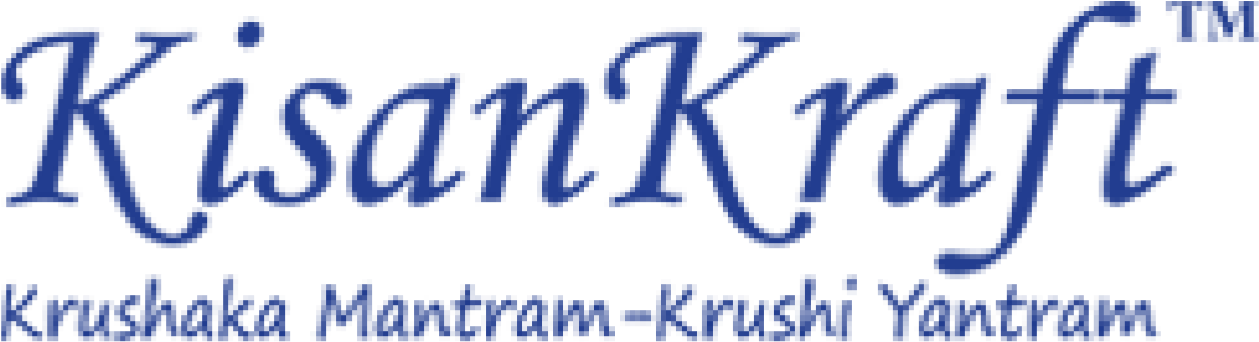 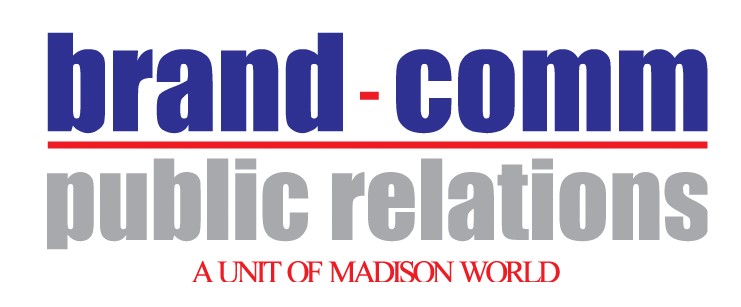 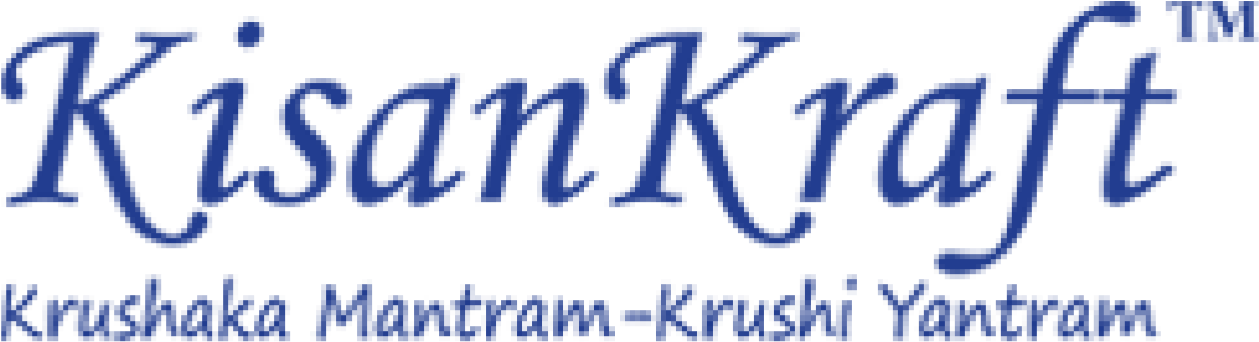 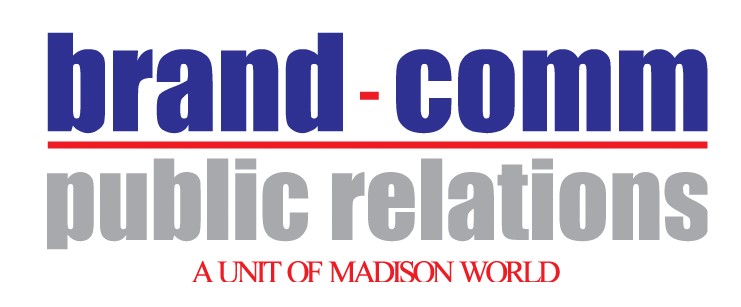 Activity HighlightsAerobic rice demonstration in TrichyStatus: Coverage received and sharedAerobic rice demonstration in Jaipur
Status: Coverage received and shared
Sakal Q&A Interaction for a story on ‘Making agriculture a profession and not a way of life’Status: Coverage received and sharedPost budget quote 
Status: Coverage received and shared
Pre budget quote
Status: Coverage received and shared
Budget expectations – CNBC TV 18
Status: Coverage received and shared
Spokesperson opportunity at Zee Business Dare To Dream conclave
Status: Speaking opportunity complete
Farmer education drive in NelloreStatus:  Coverage received and shared
Aerobic Rice demonstration in Kanakapura
Status: Coverage received and shared
Pitched to Business Standard on "Water and Agriculture. A growing concern"
Status: Journalist to confirm on date of interaction
Pitch shared with Kannada Prabha on 'Importance of water management as the solution to Indian Agriculture woes'
Status: Interaction to be scheduled
Pitched to The Hindu Business Line on "KisanKraft impacts farmer lives for the better"Status: Journalist interested in doing an interview, to finalize on date of interactionBudget Expectations – CNBC TV 18Coverage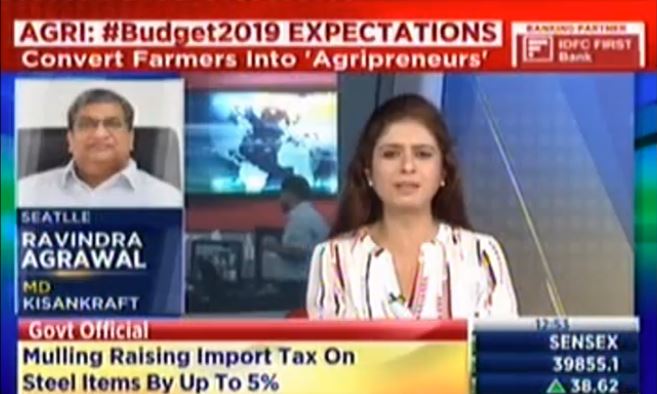 Aerobic rice DemonstrationJaipur Coverage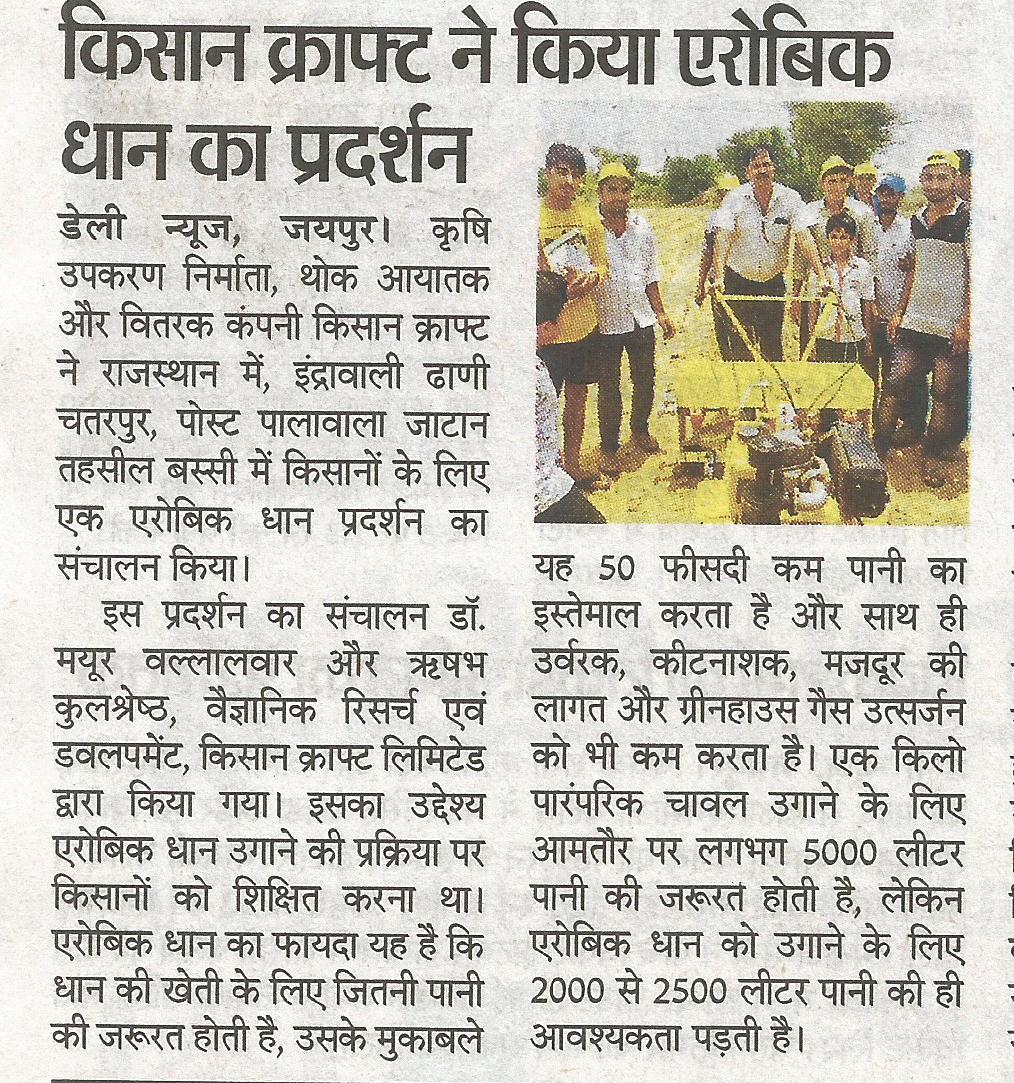 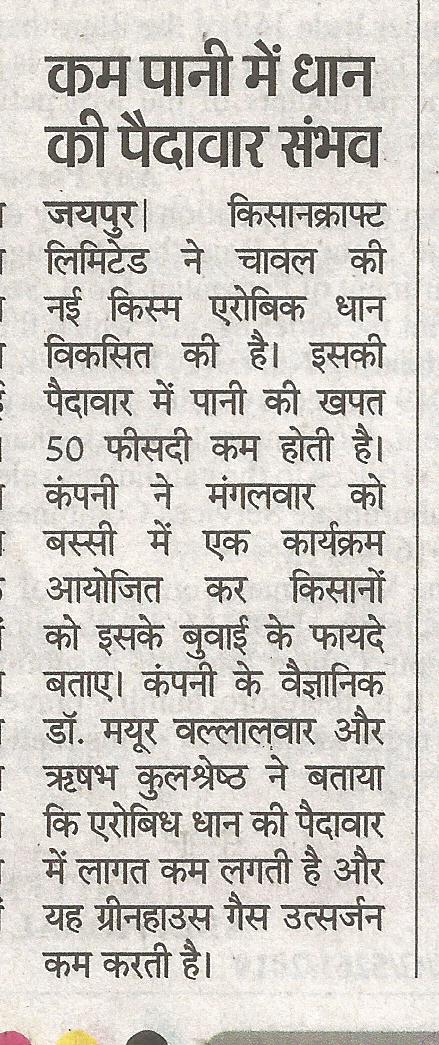 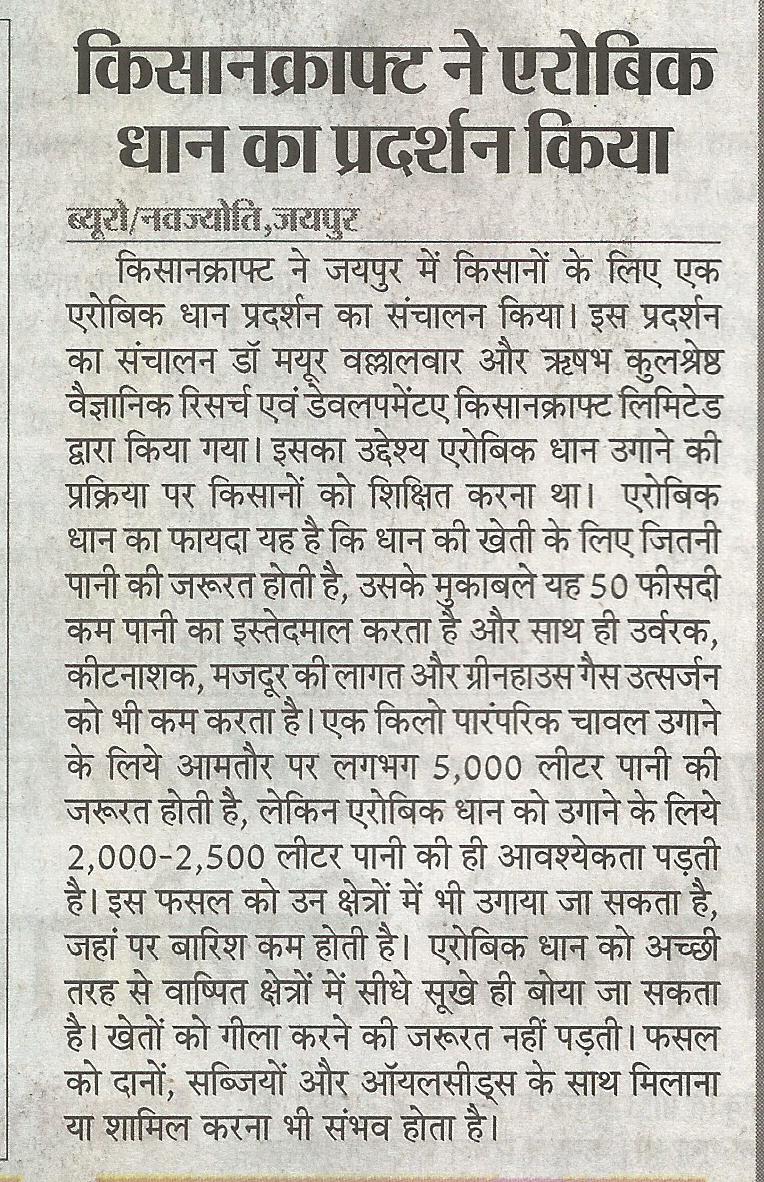 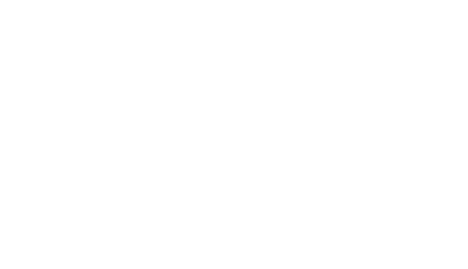 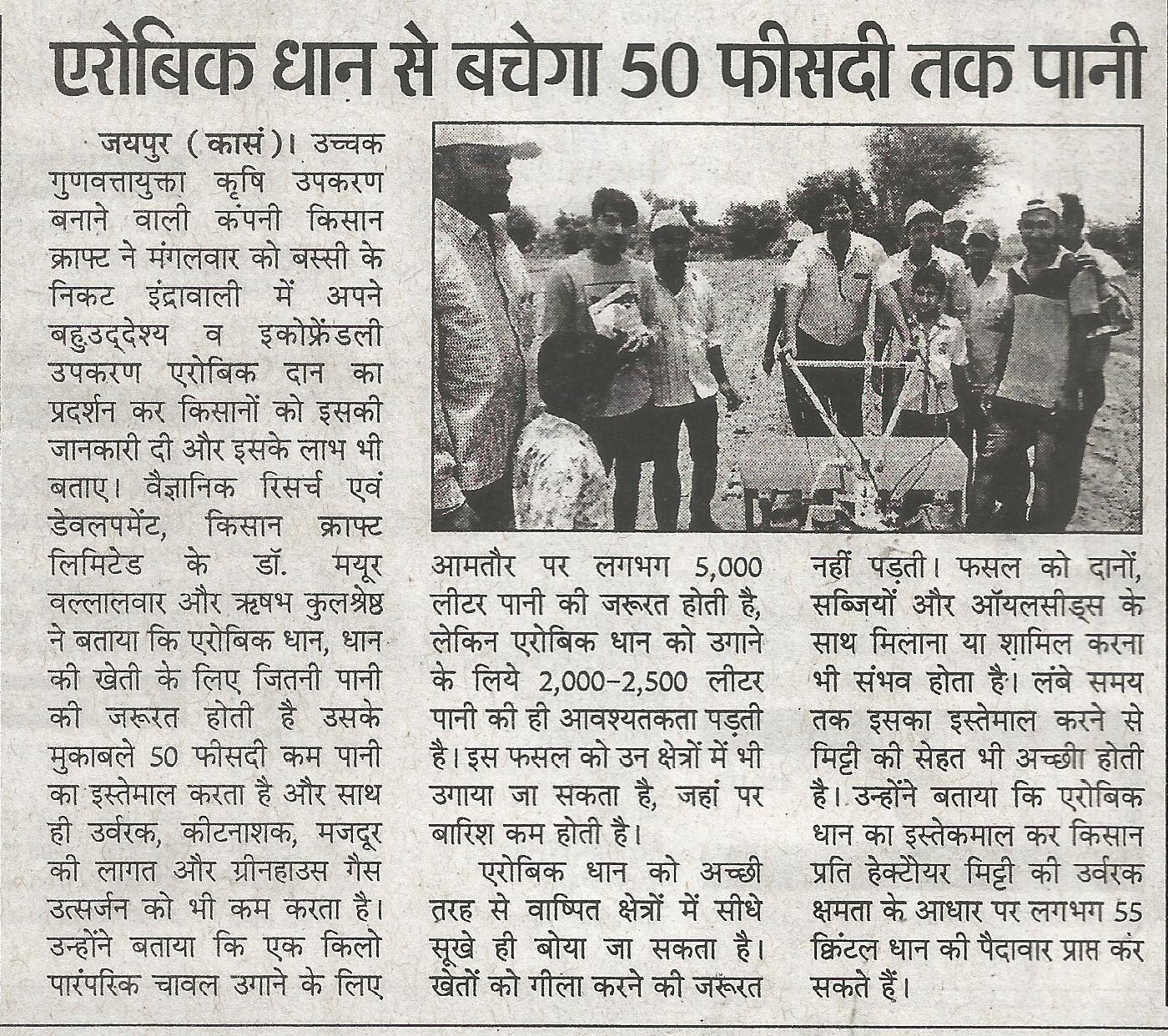 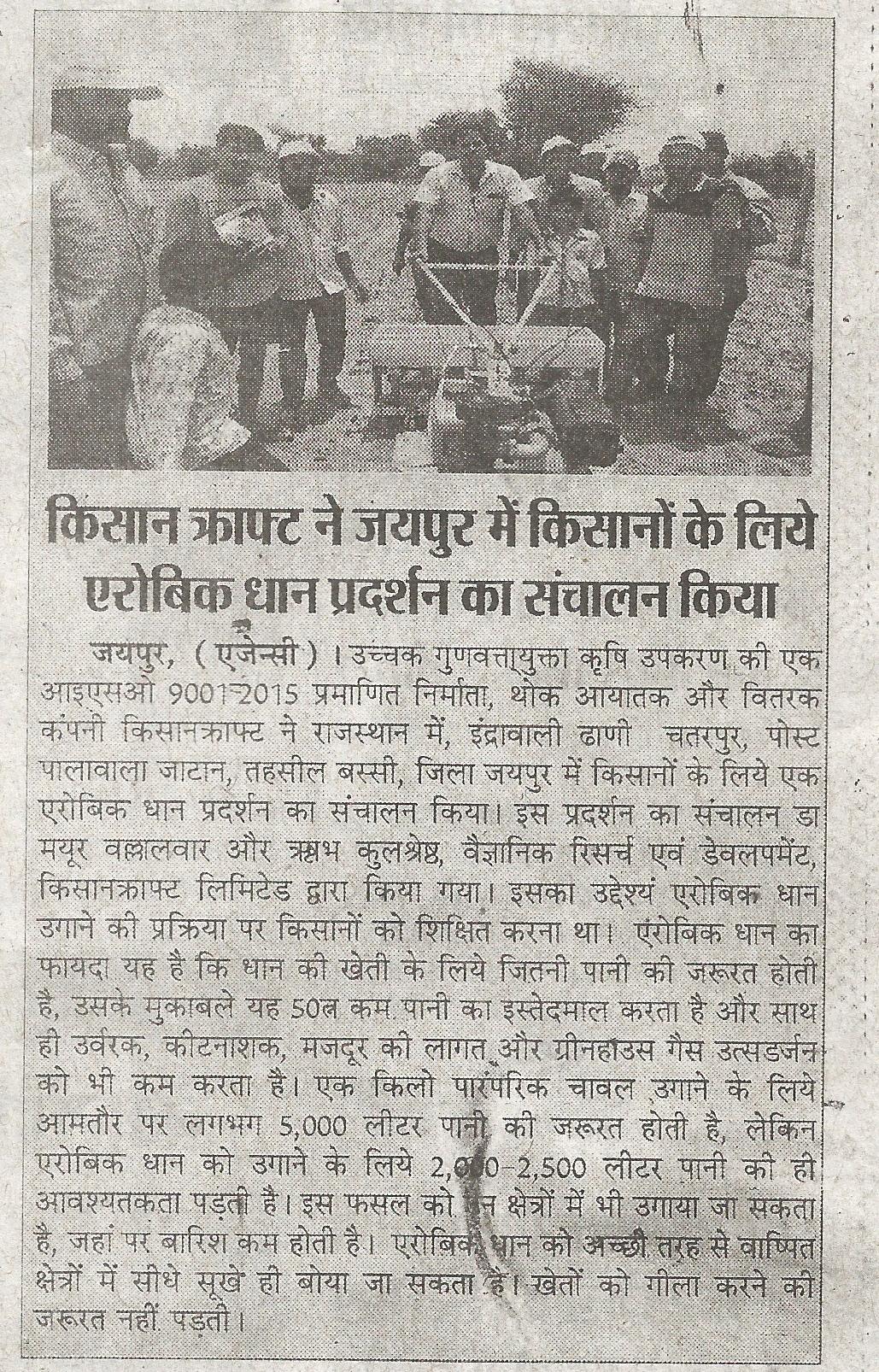 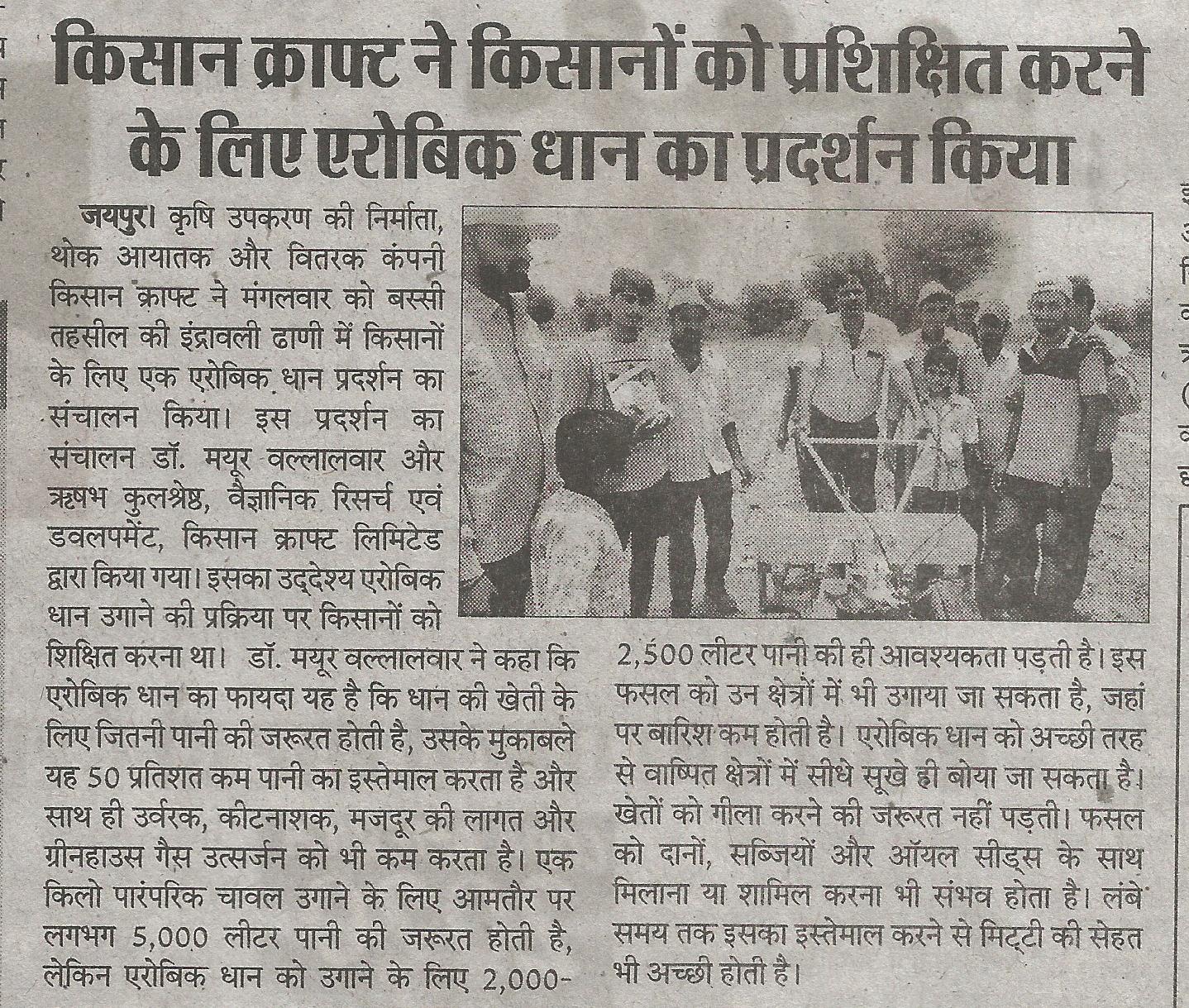 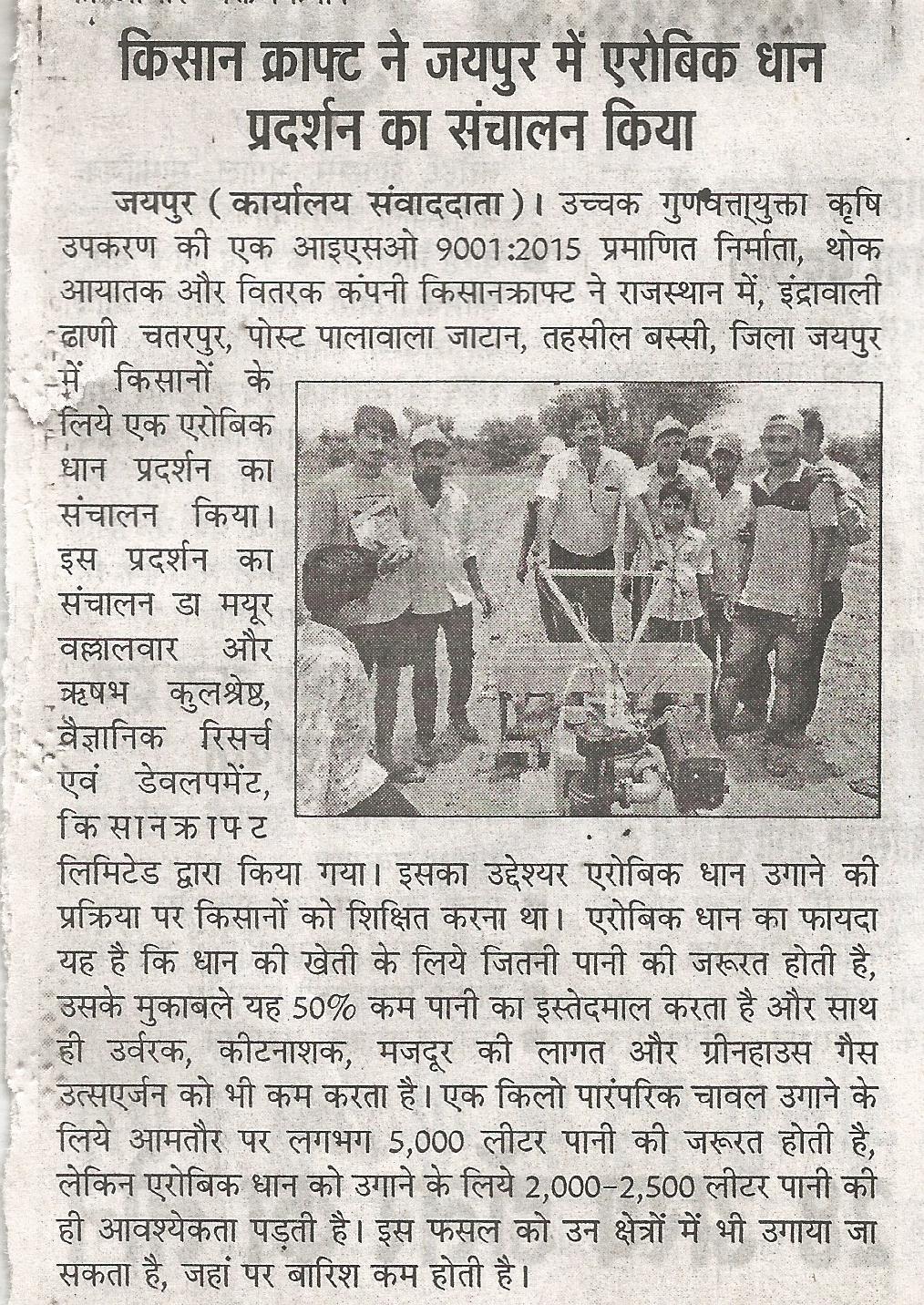 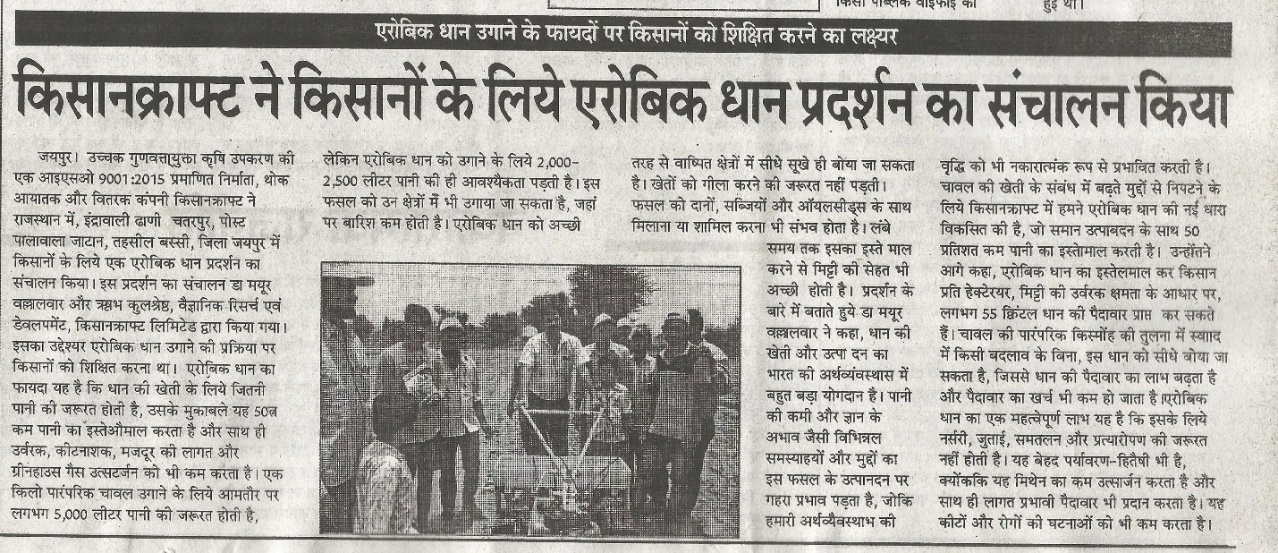 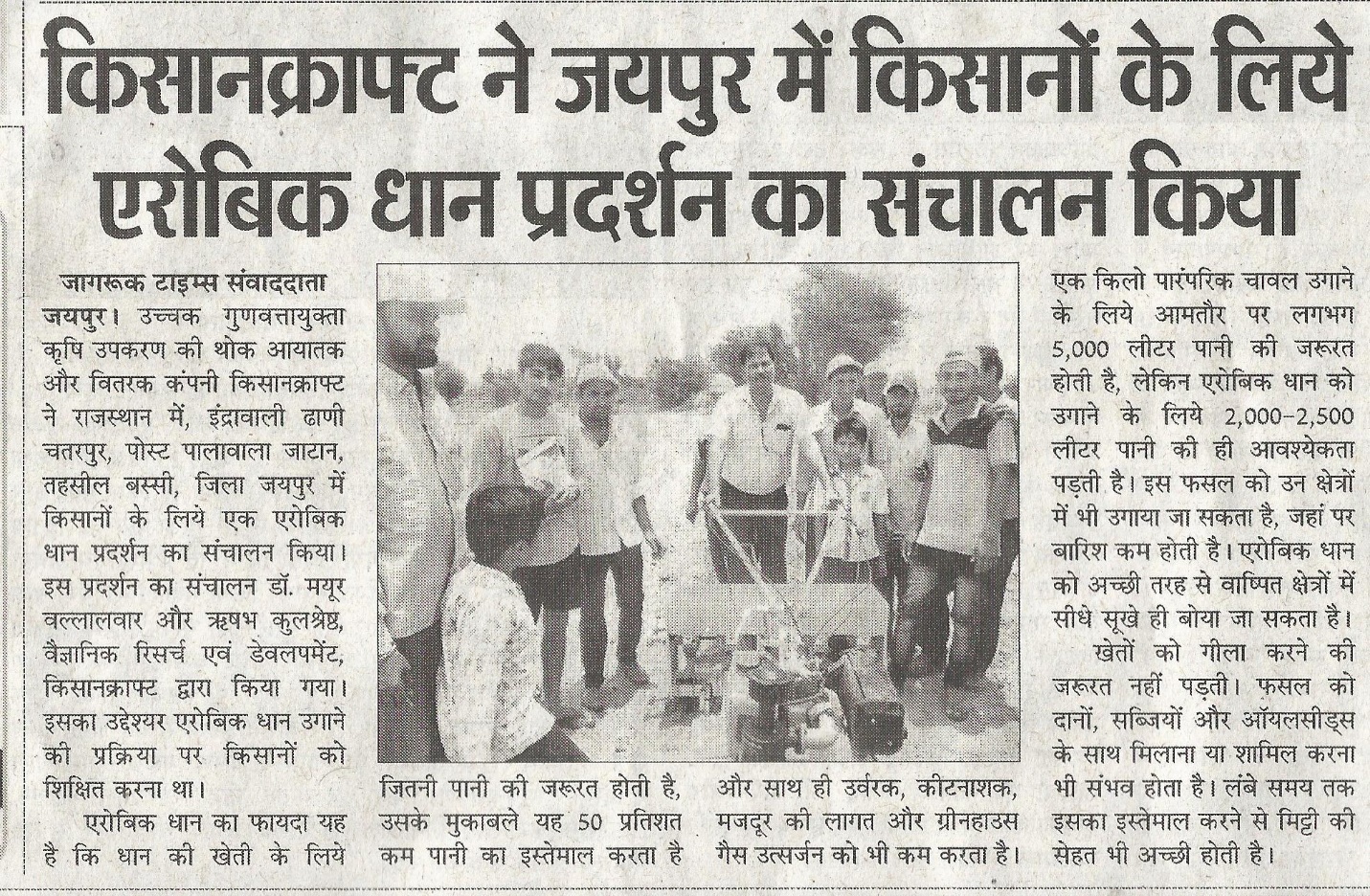 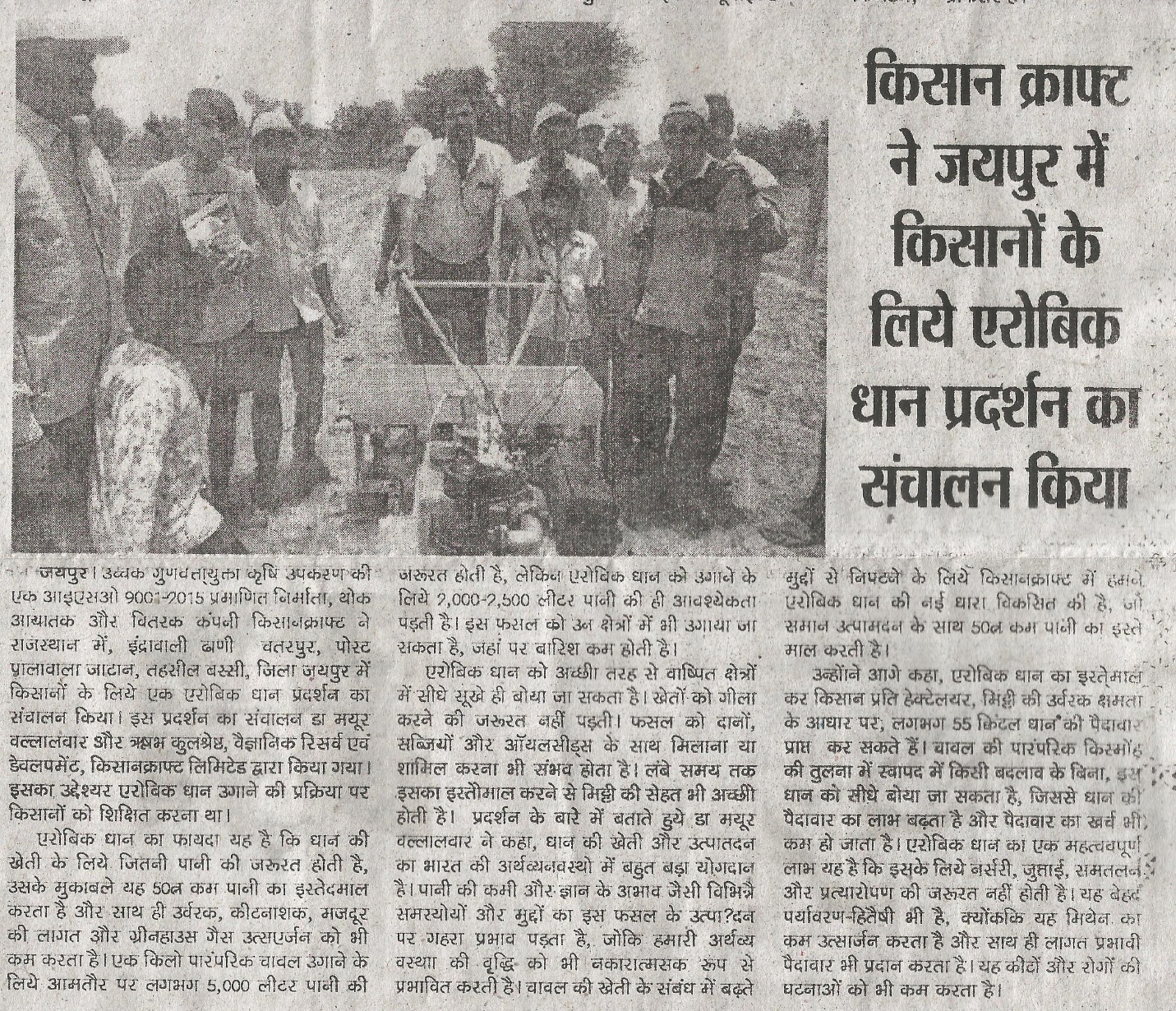 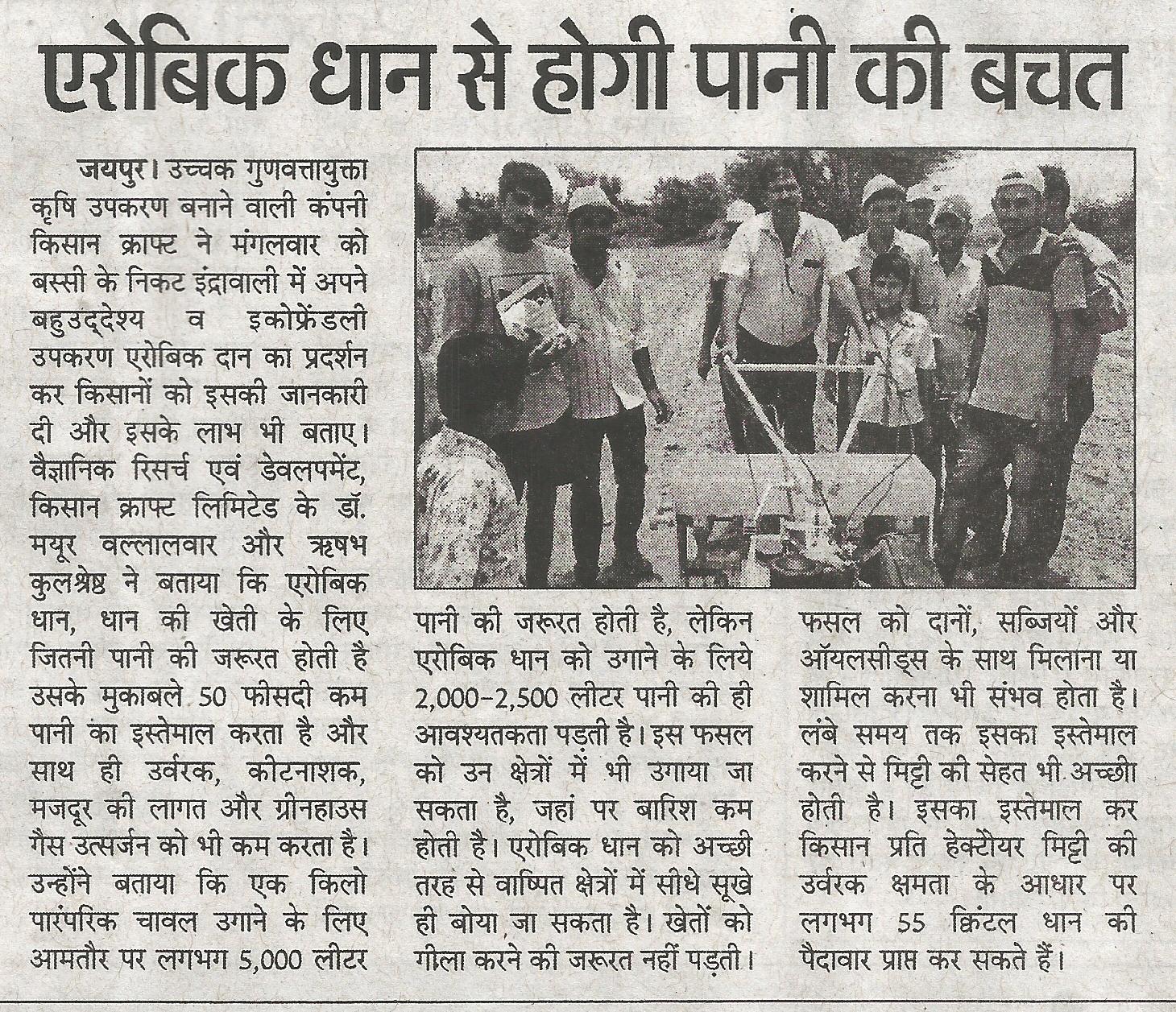 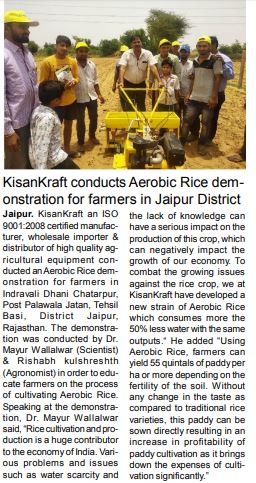 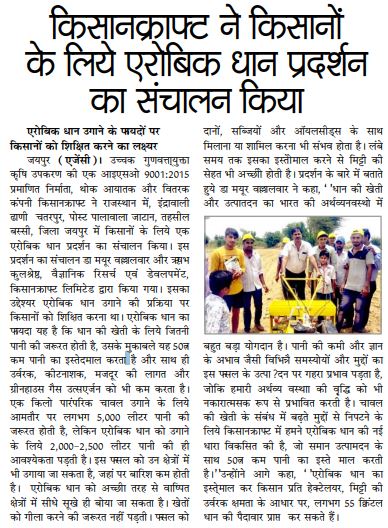 Aerobic rice DemonstrationTrichyCoverage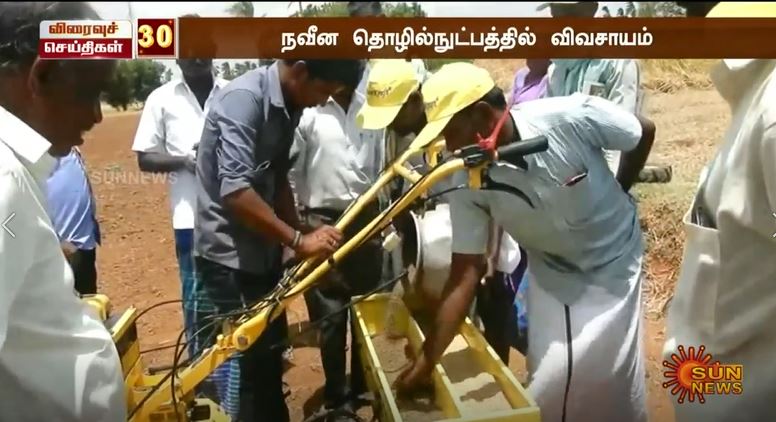 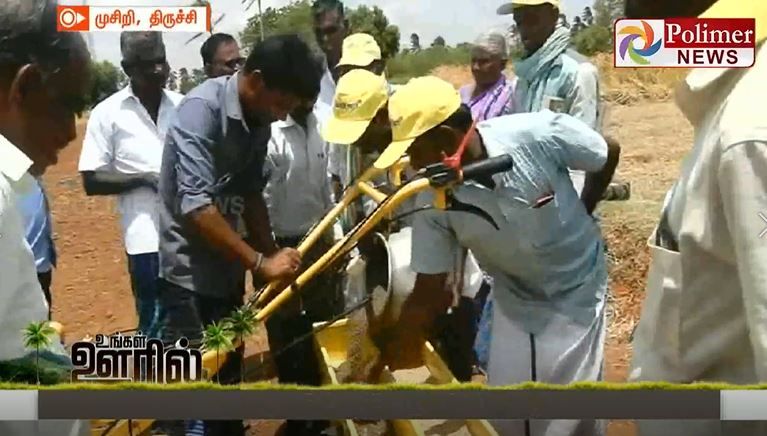 Email Interaction Coverage - Sakal (July 11,2019)Coverage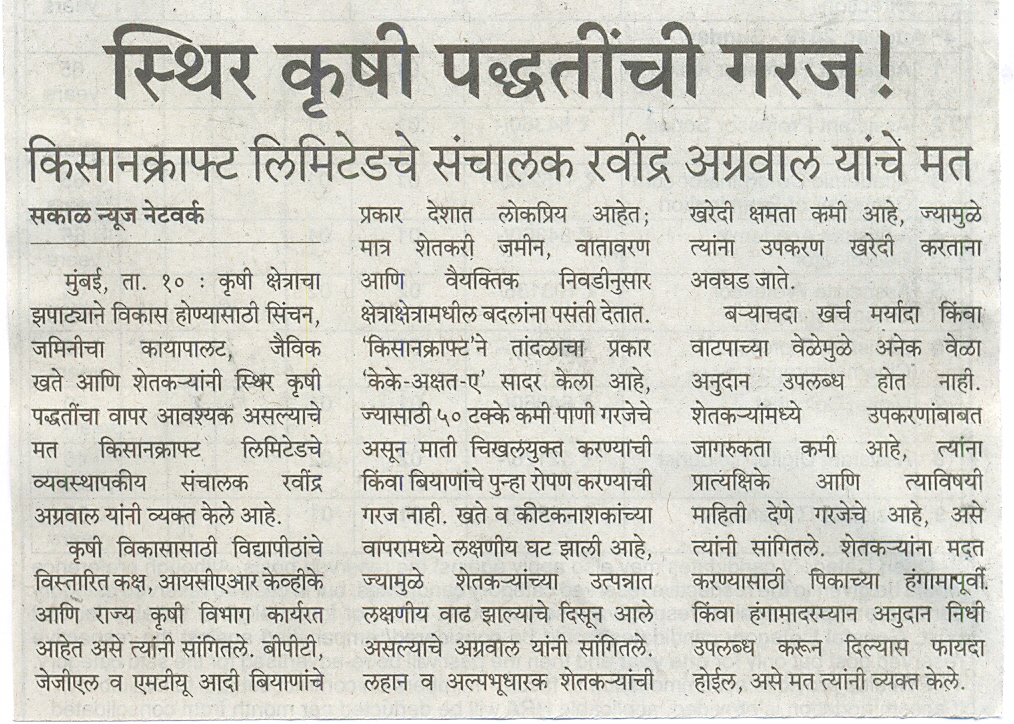 Pre Budget expectation – Authored ArticleCoverage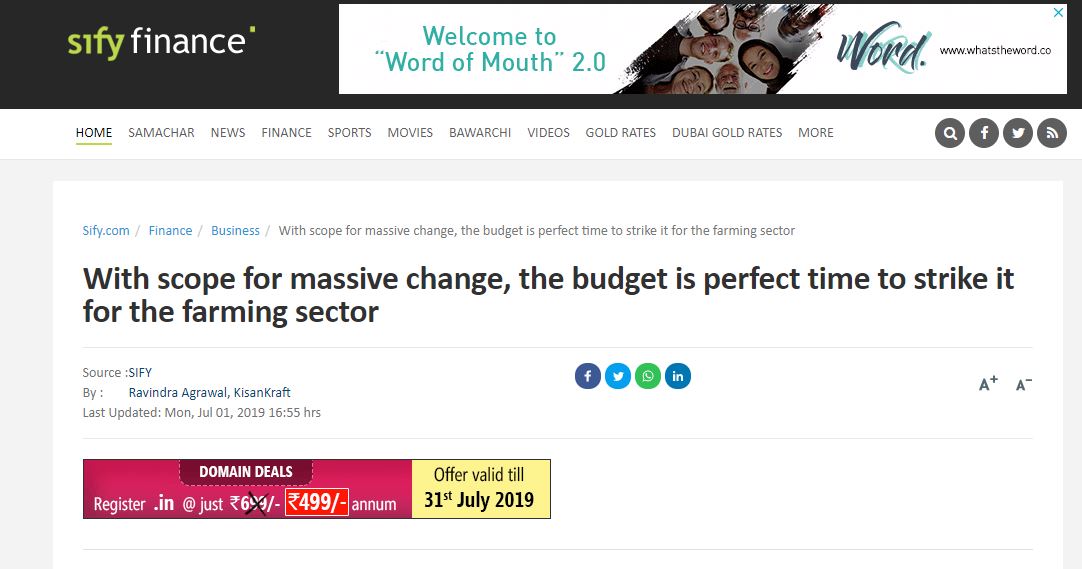 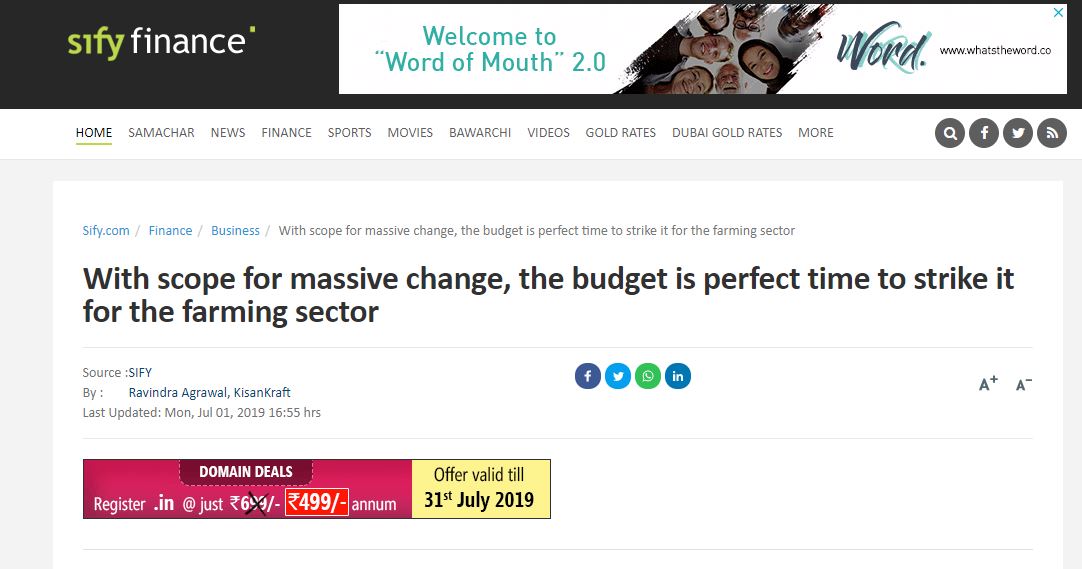 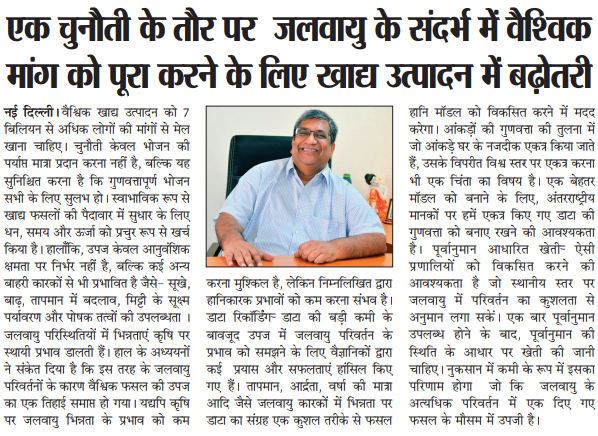 Pre budget quoteCoverage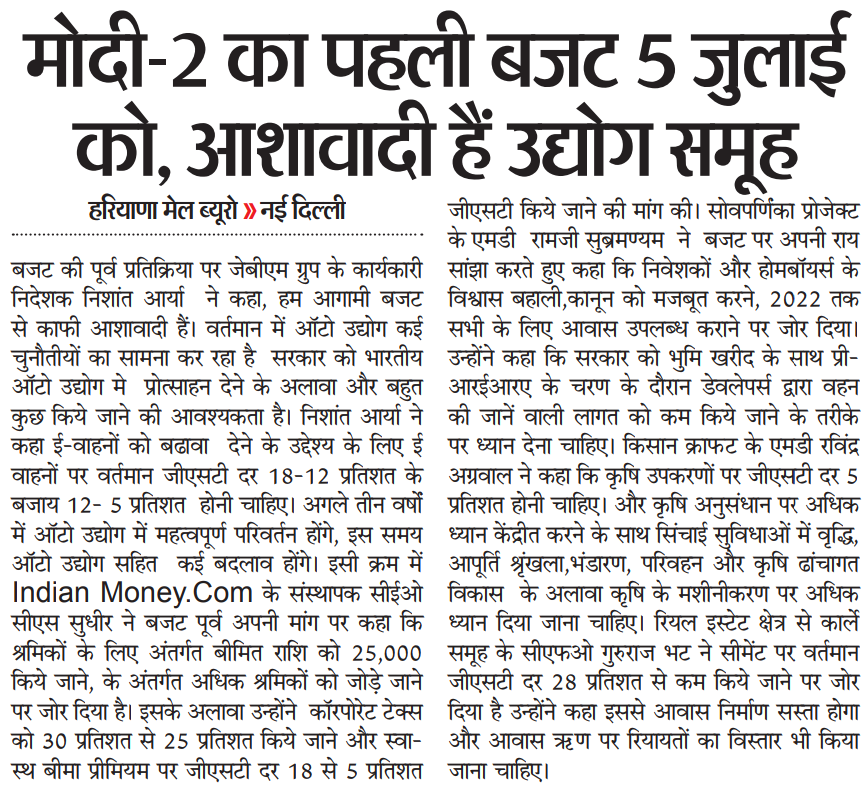 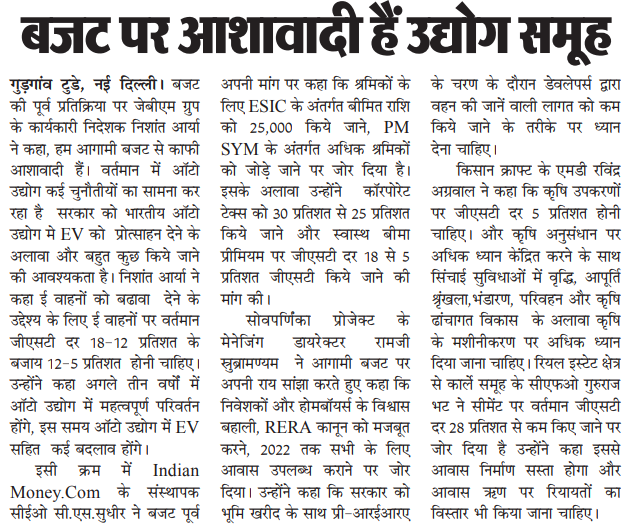 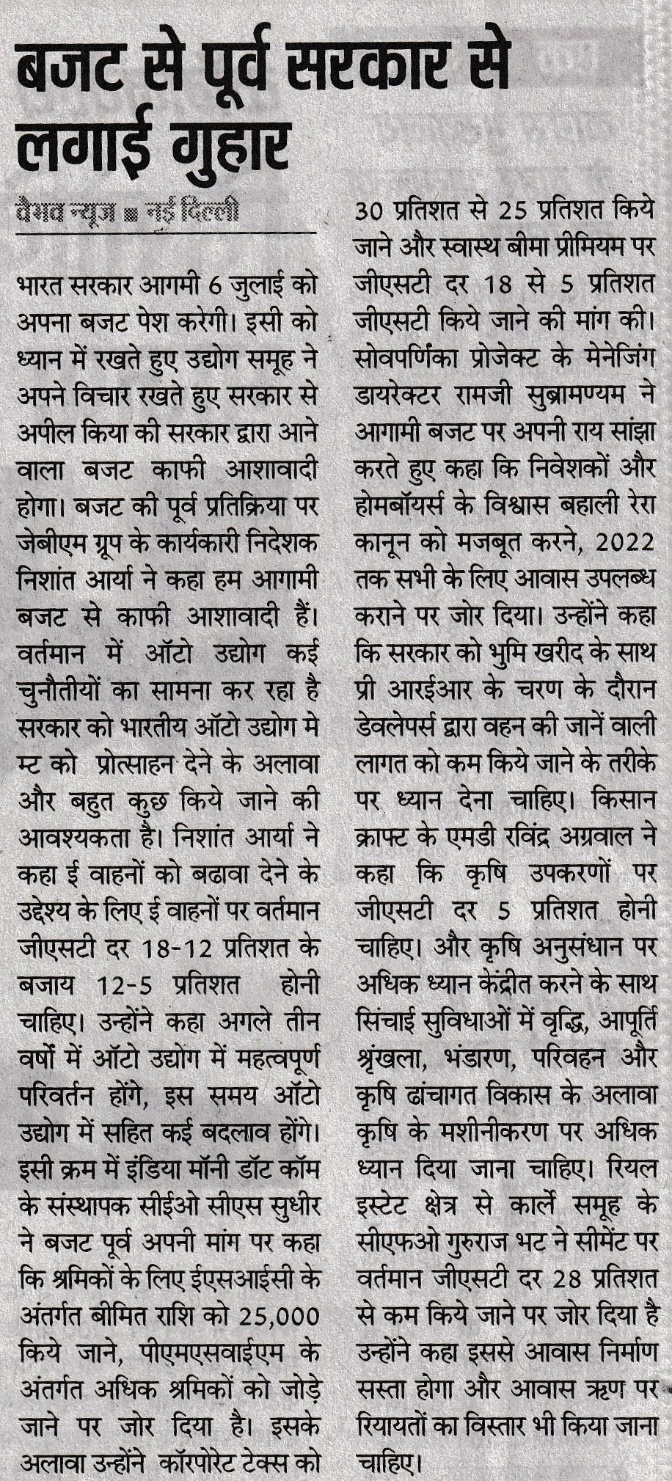 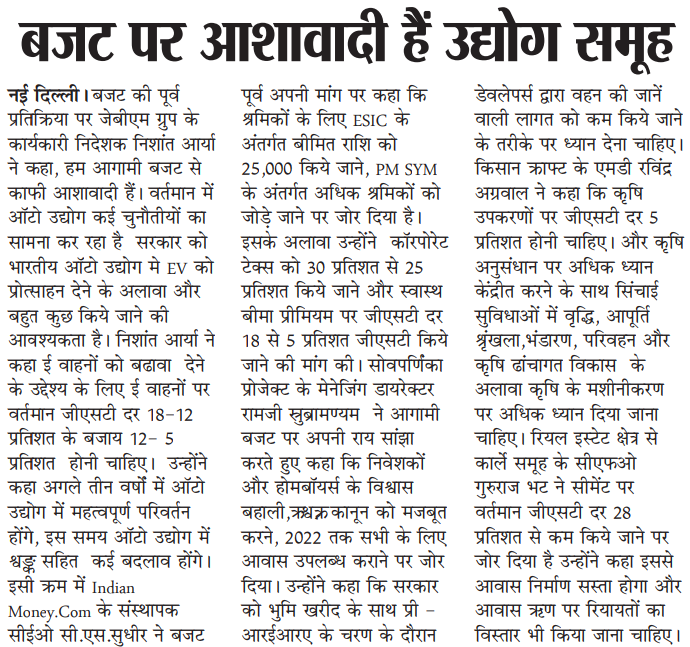 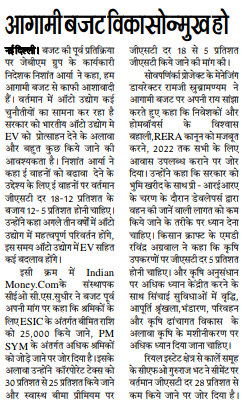 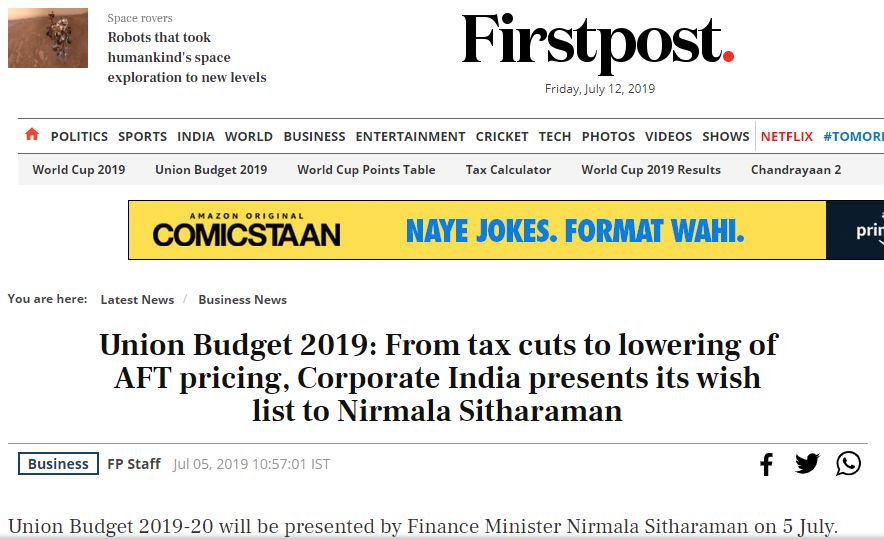 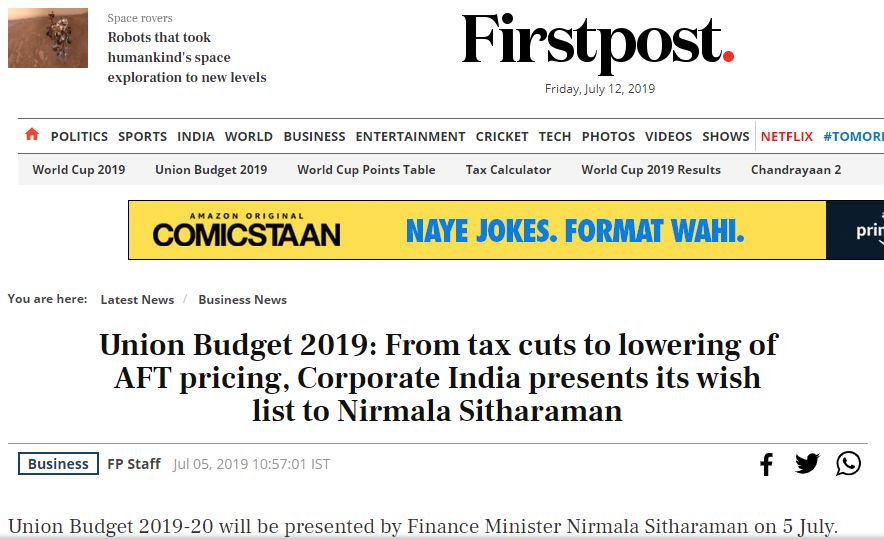 Post budget quoteCoverage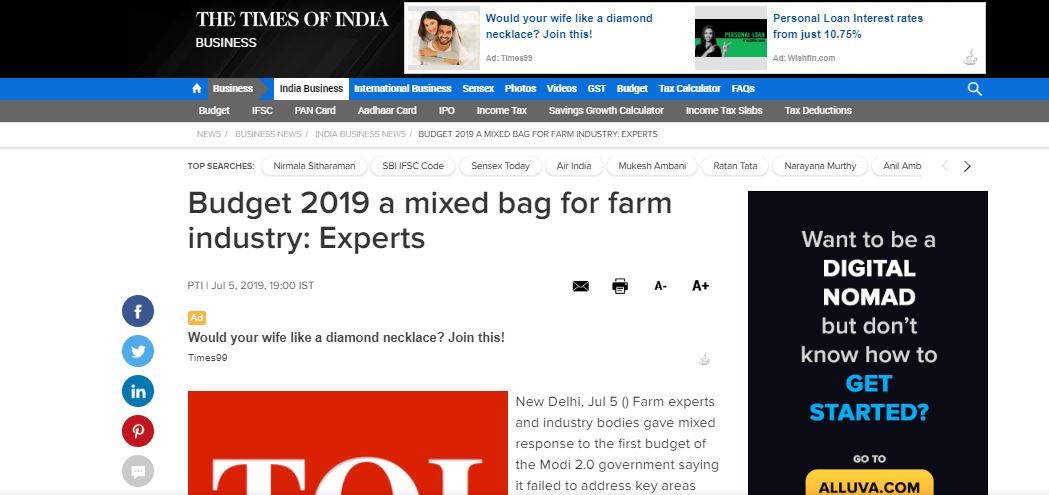 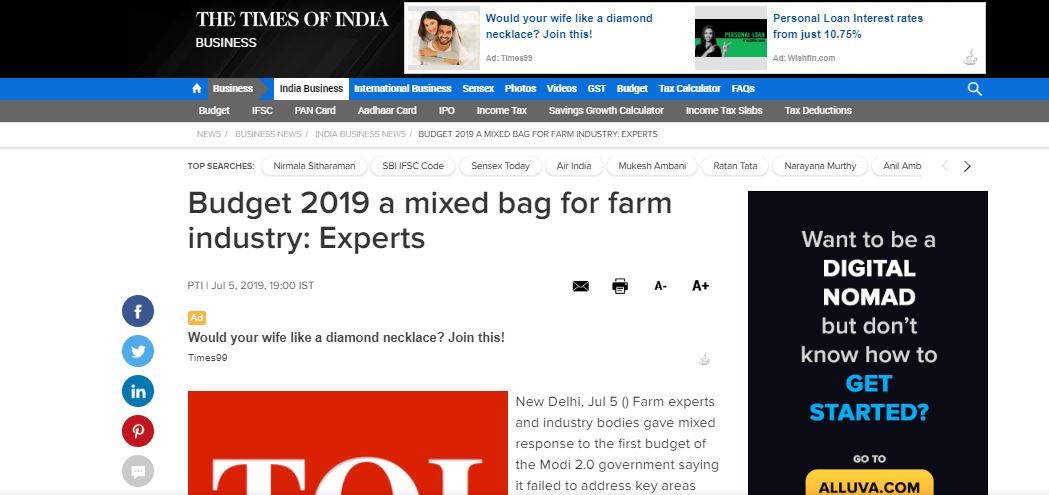 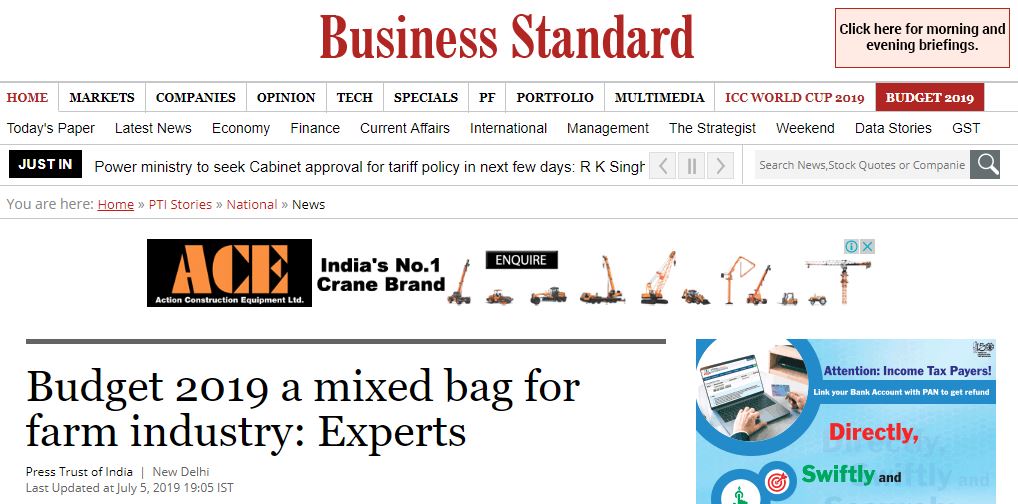 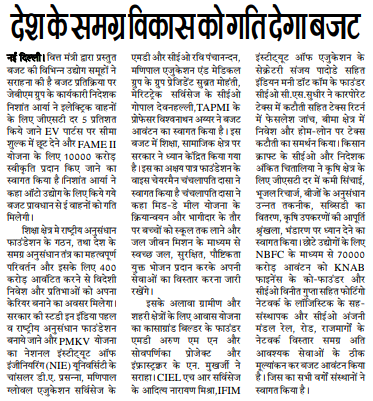 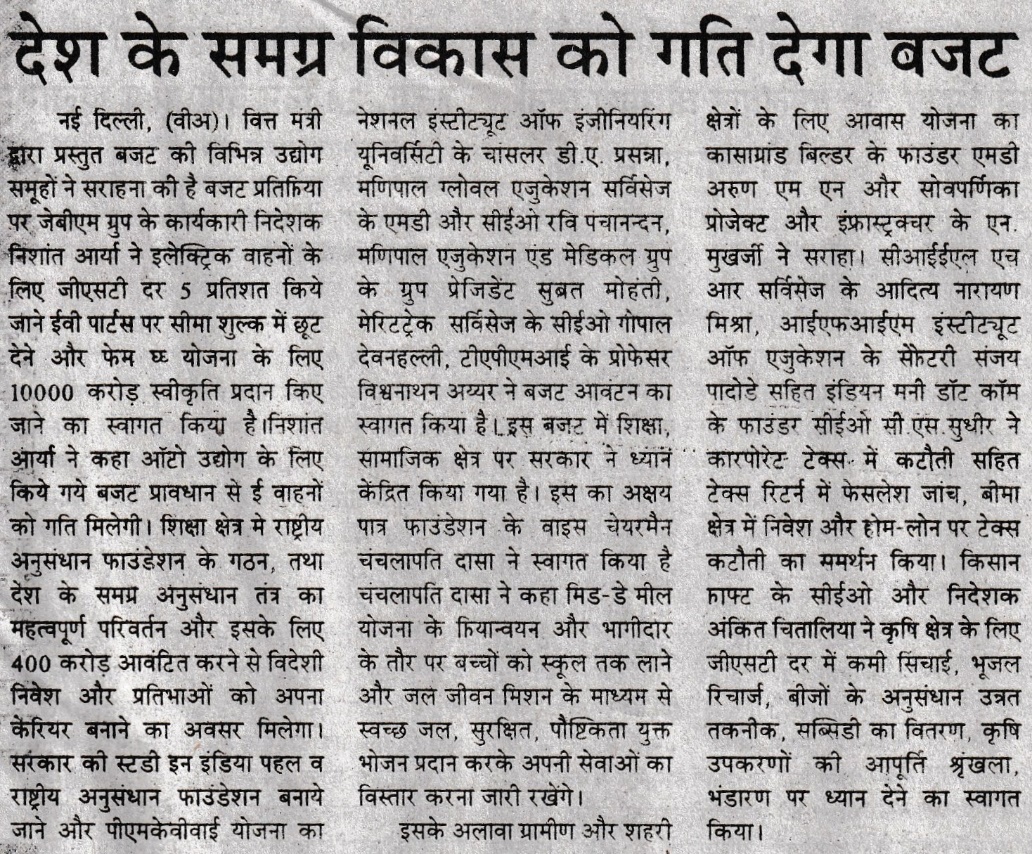 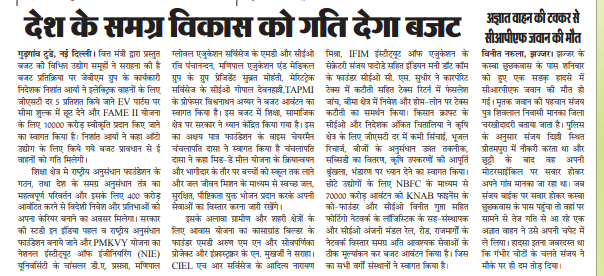 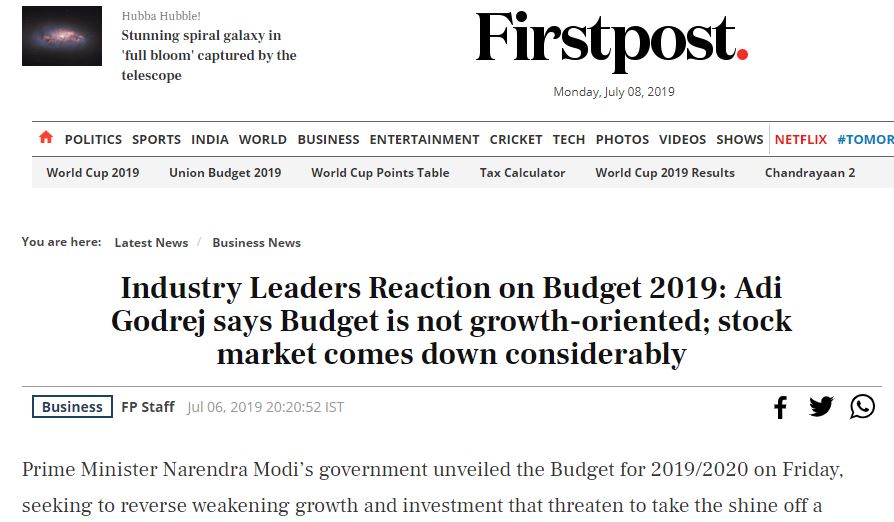 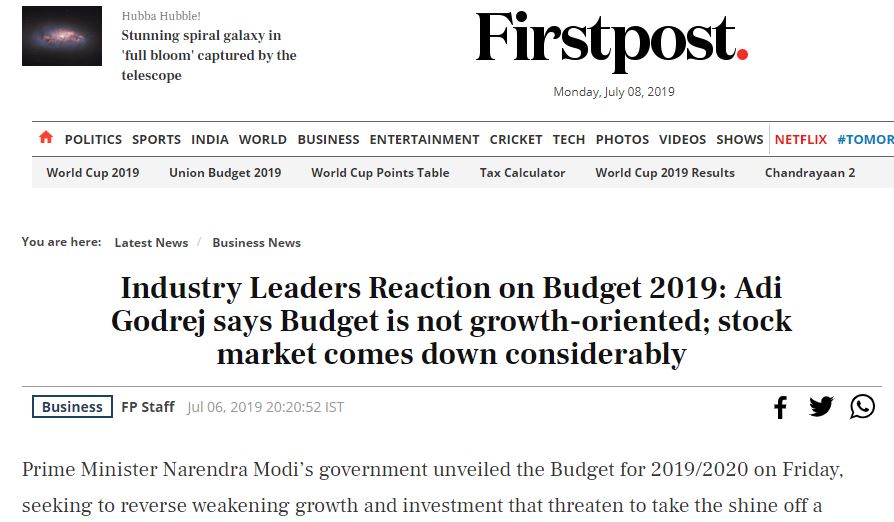 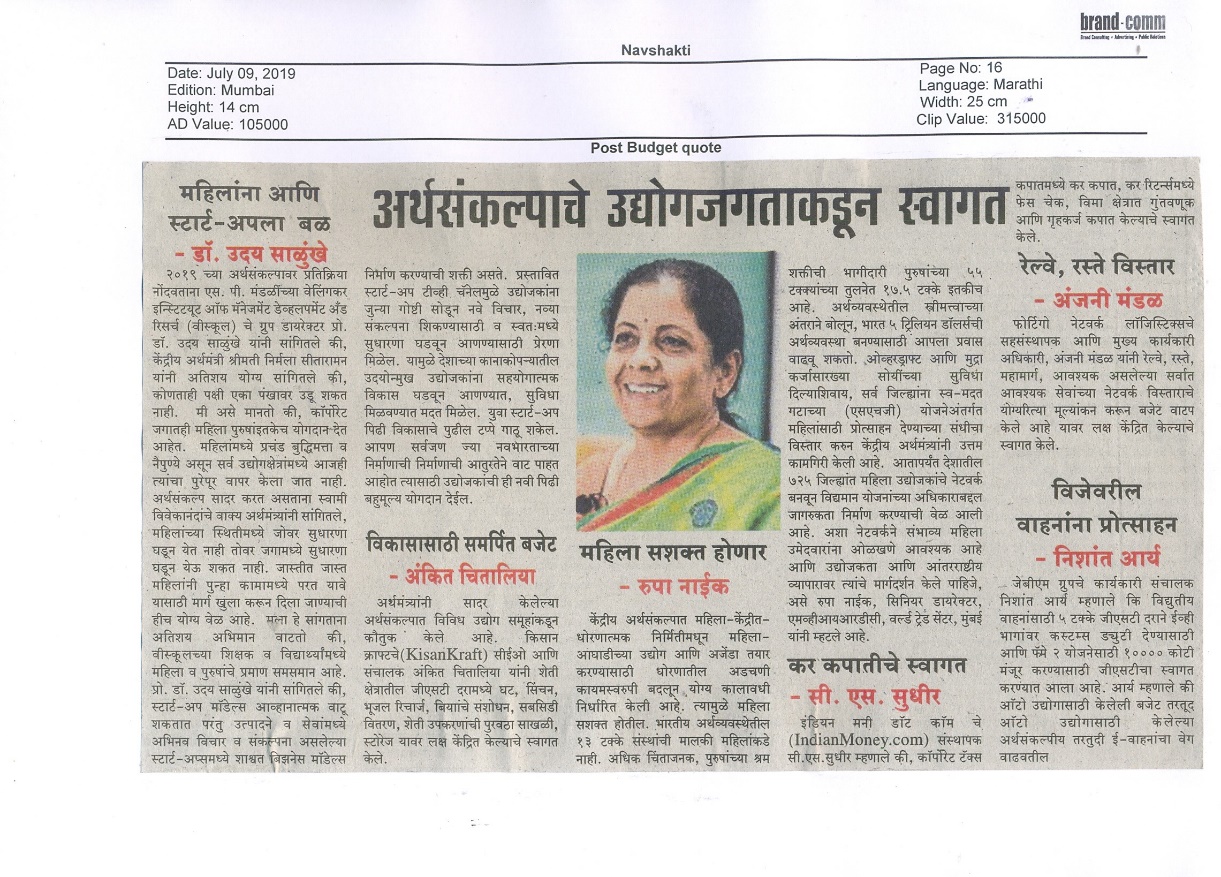 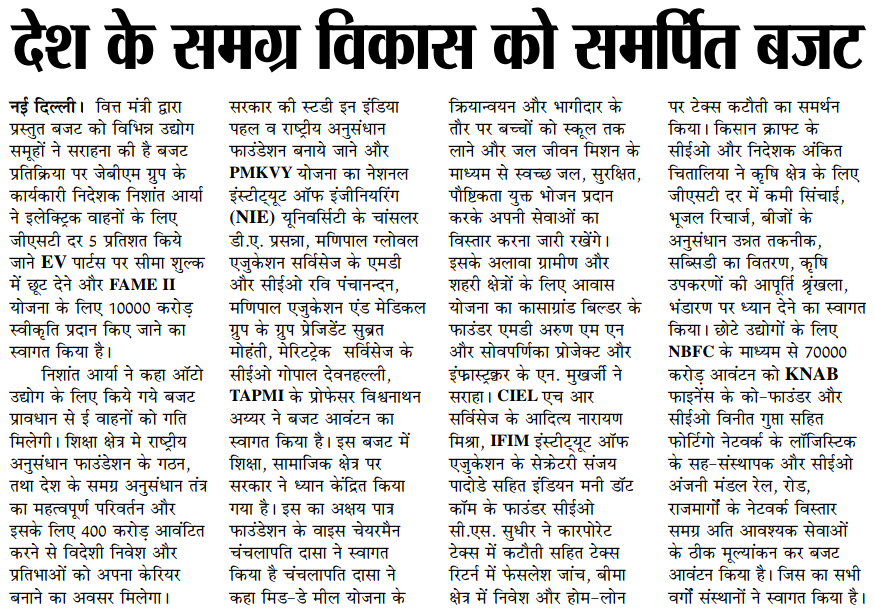 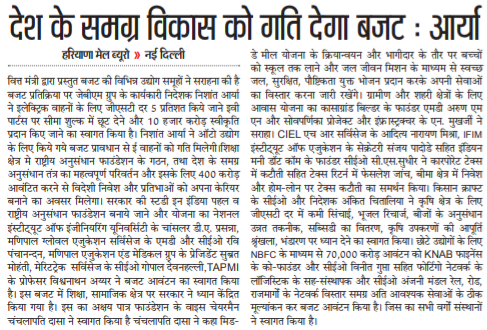 Farmer Education Drive In NelloreCoverage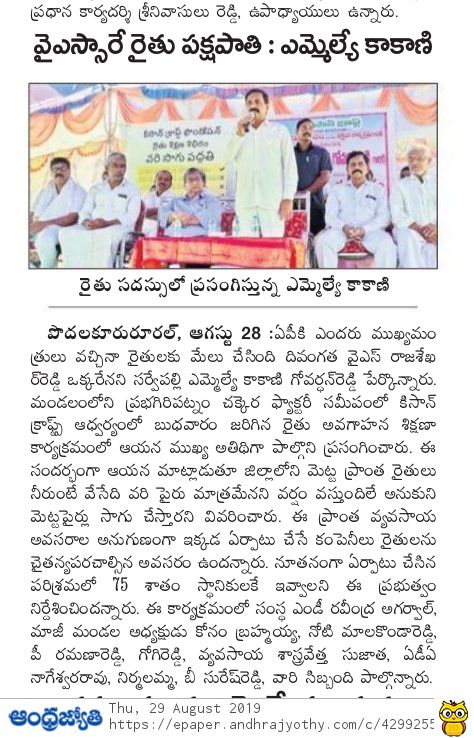 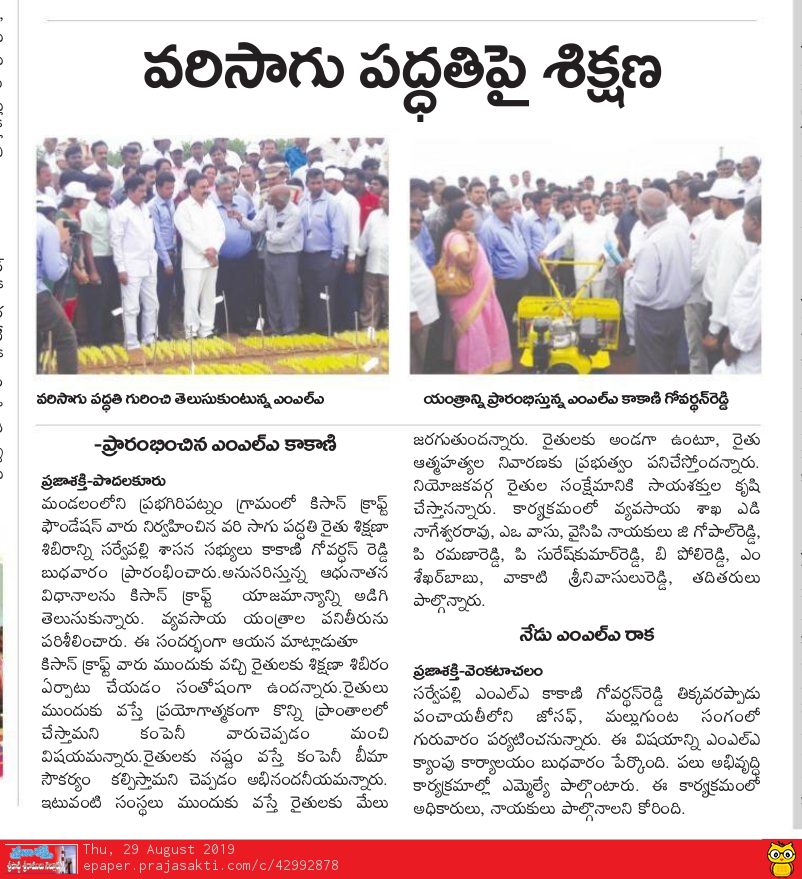 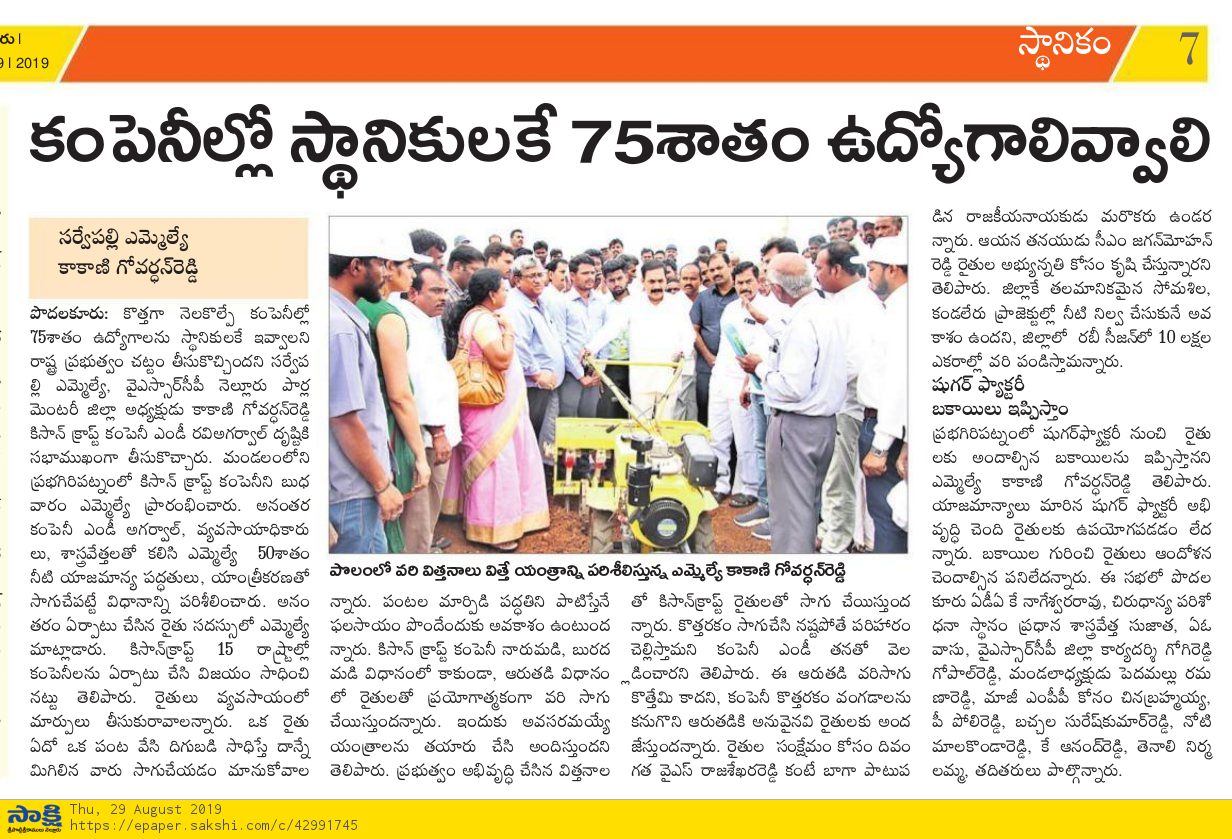 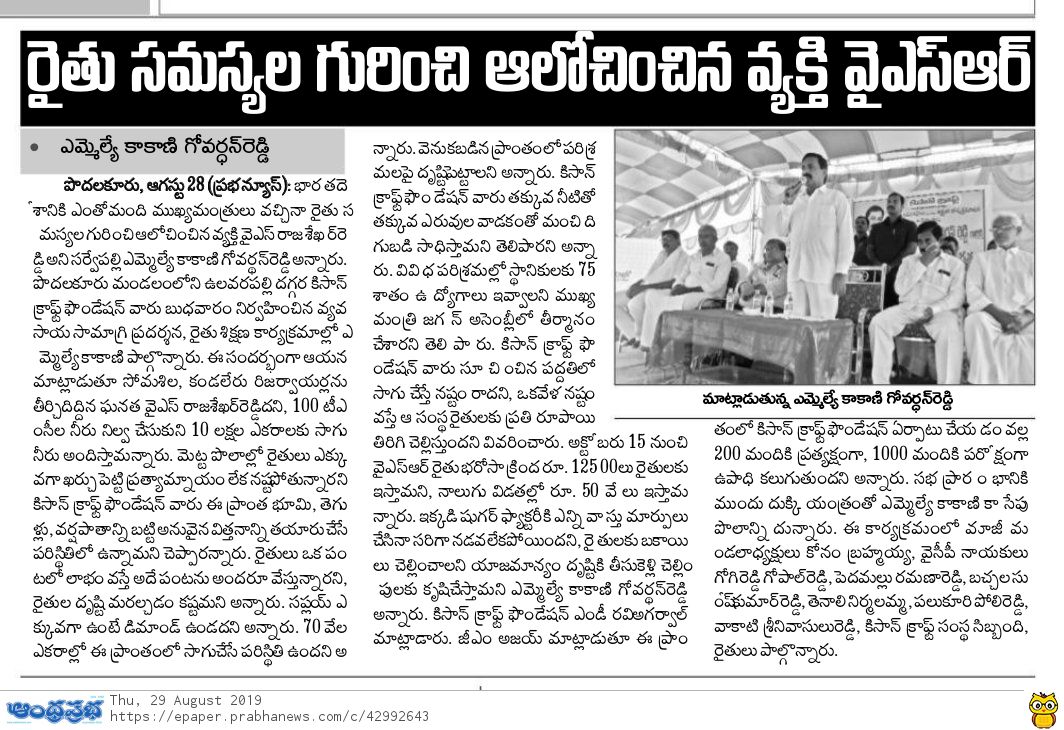 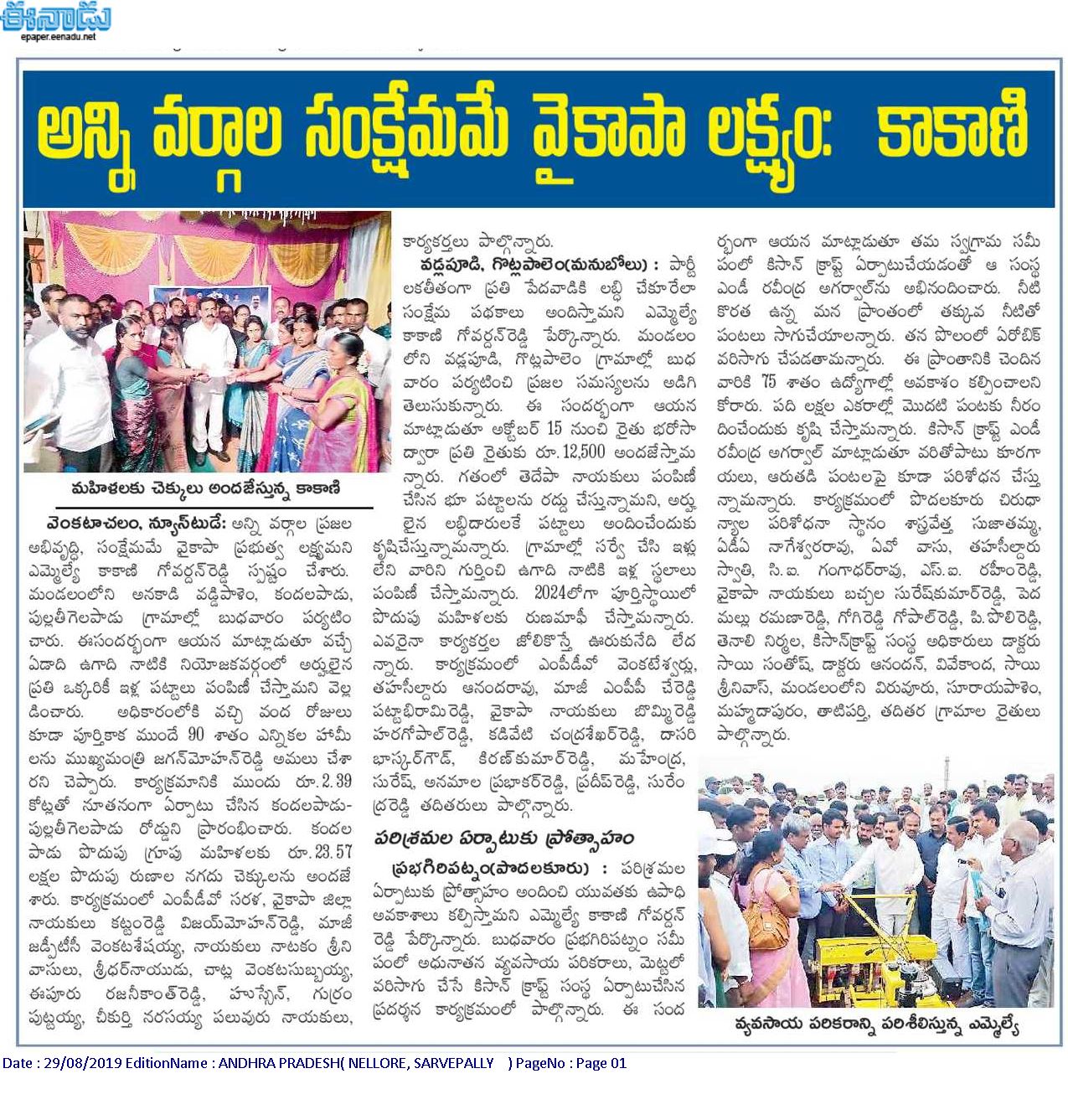 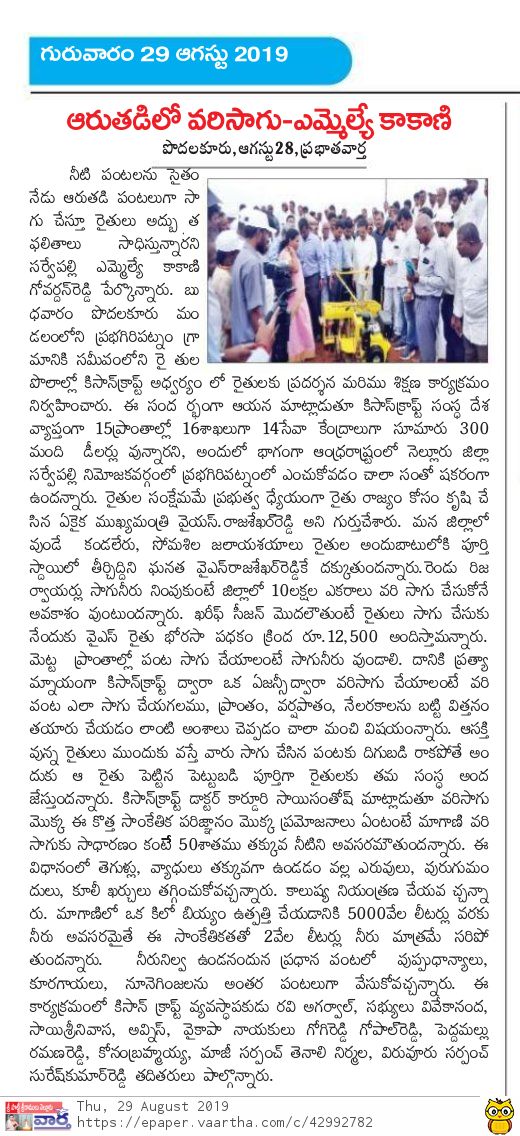 Aerobic rice demonstration Kanakapura
Coverage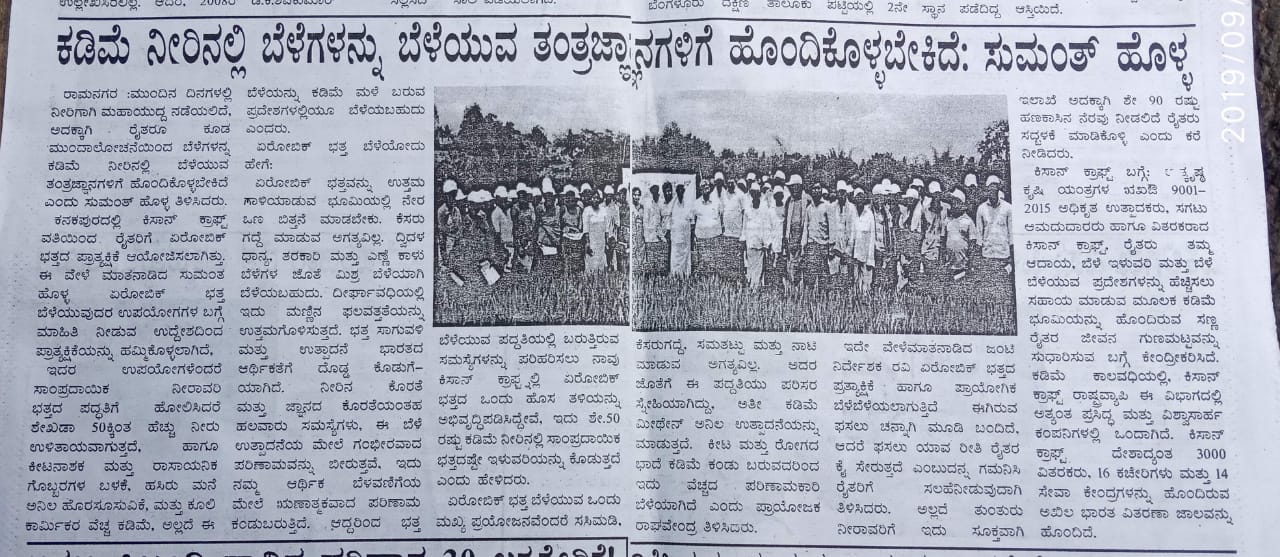 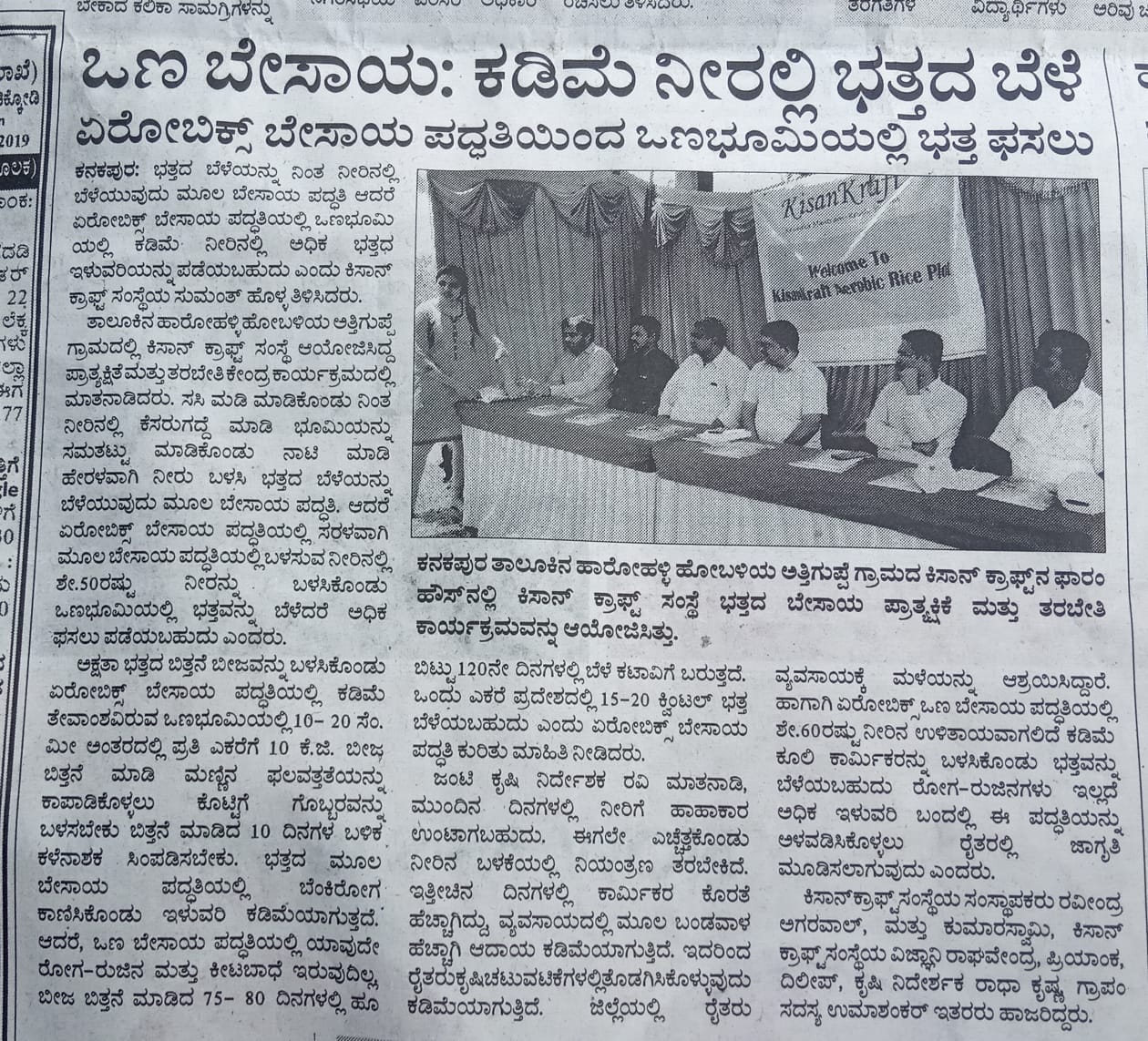 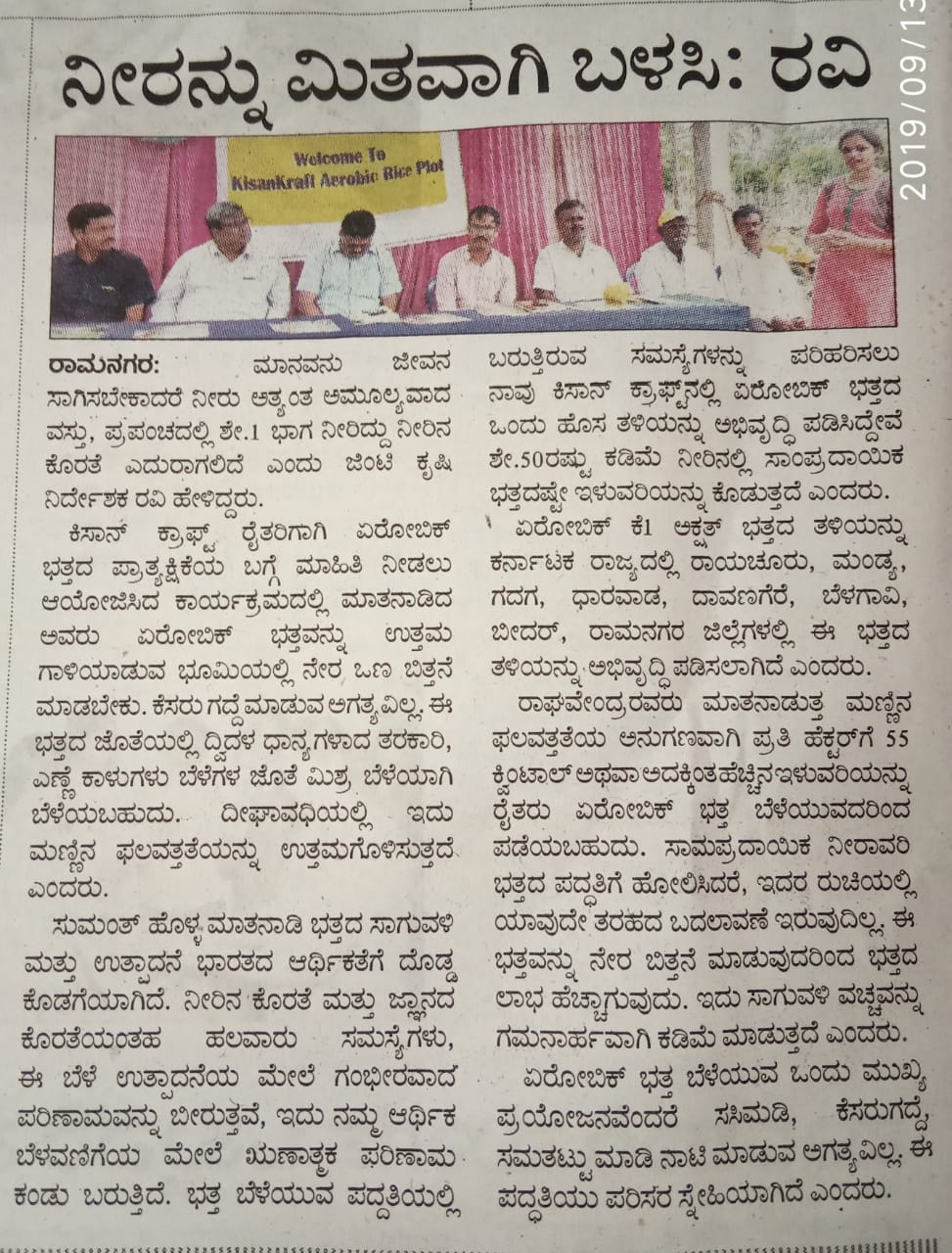 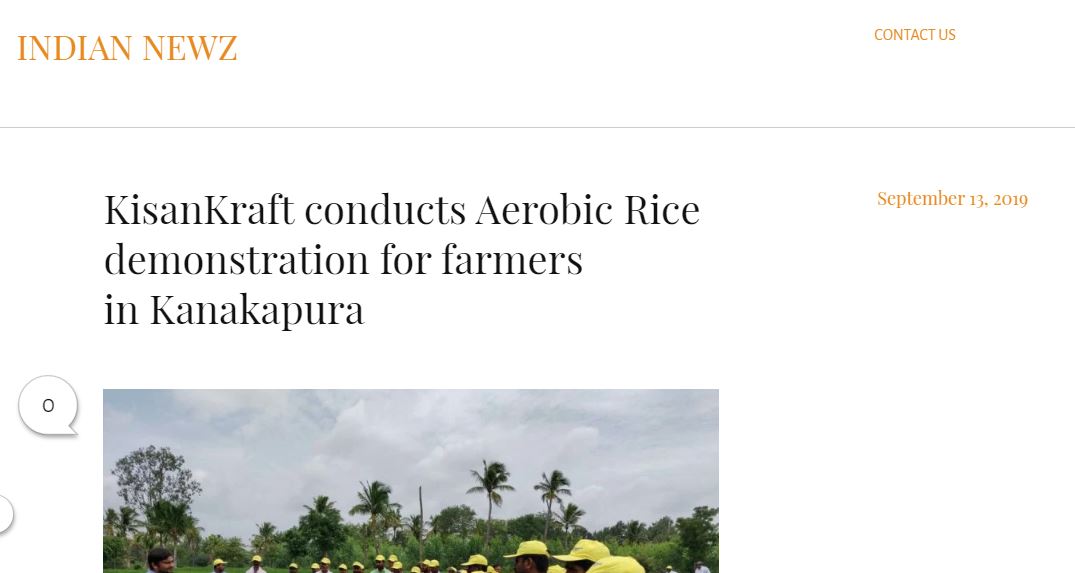 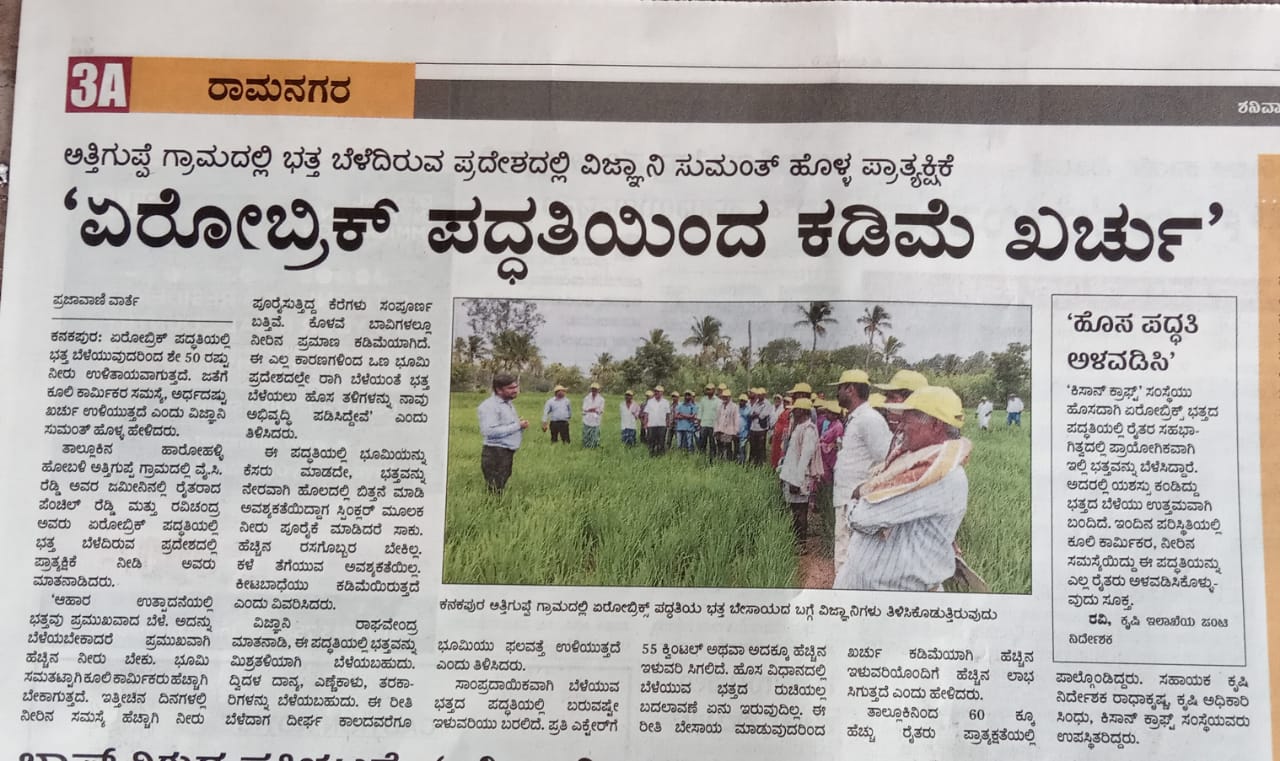 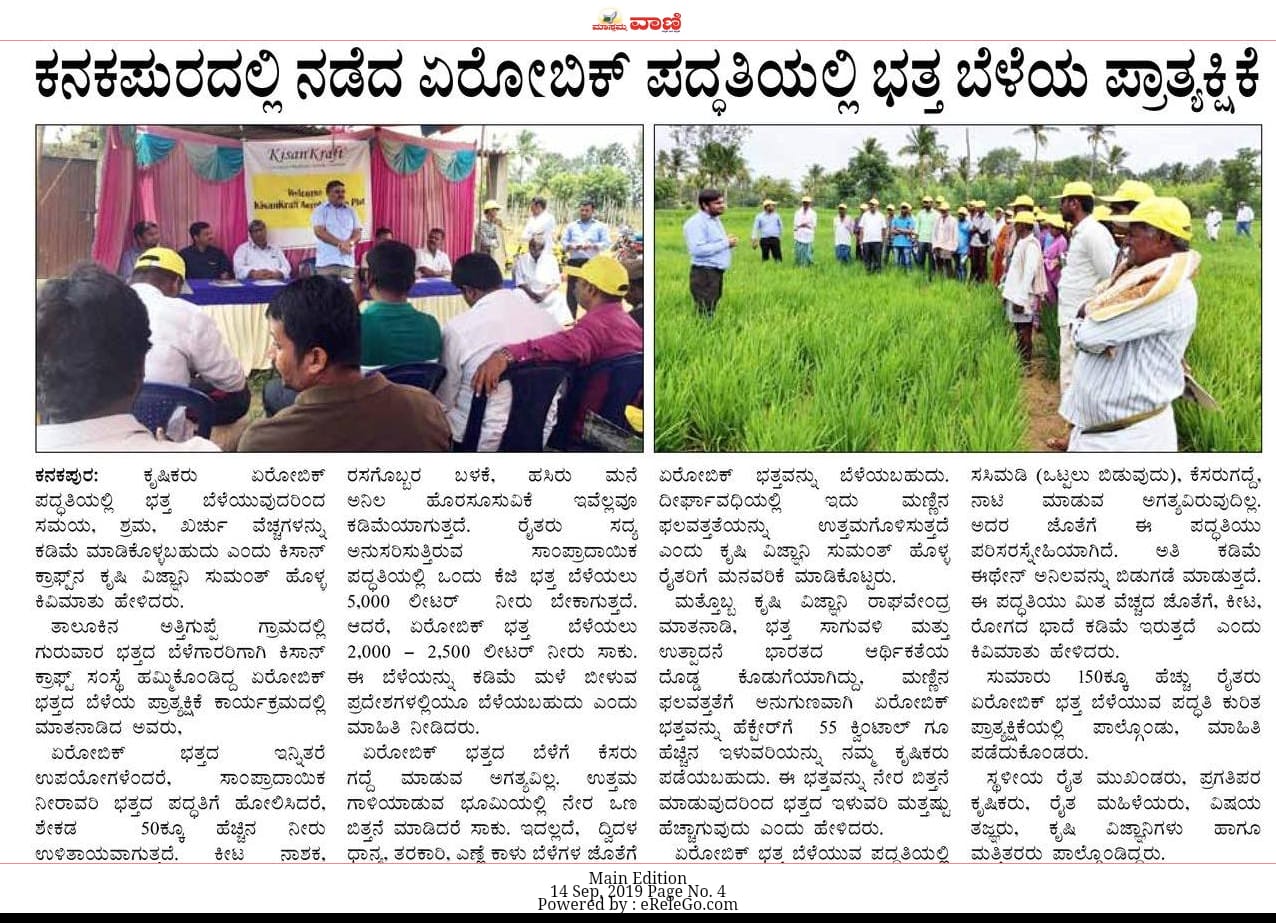 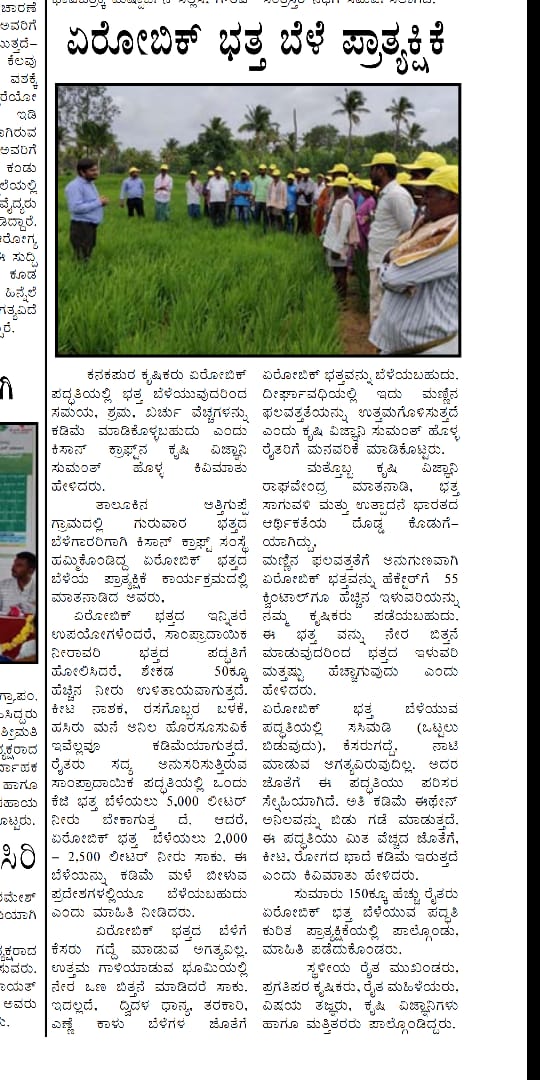 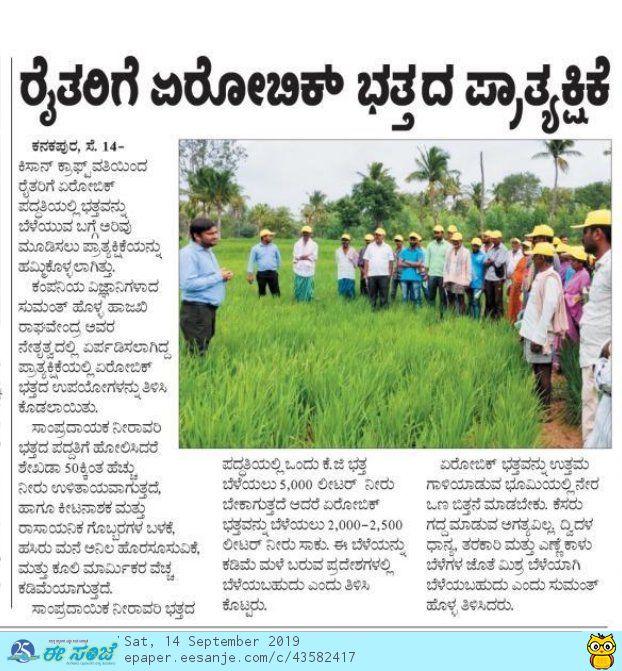 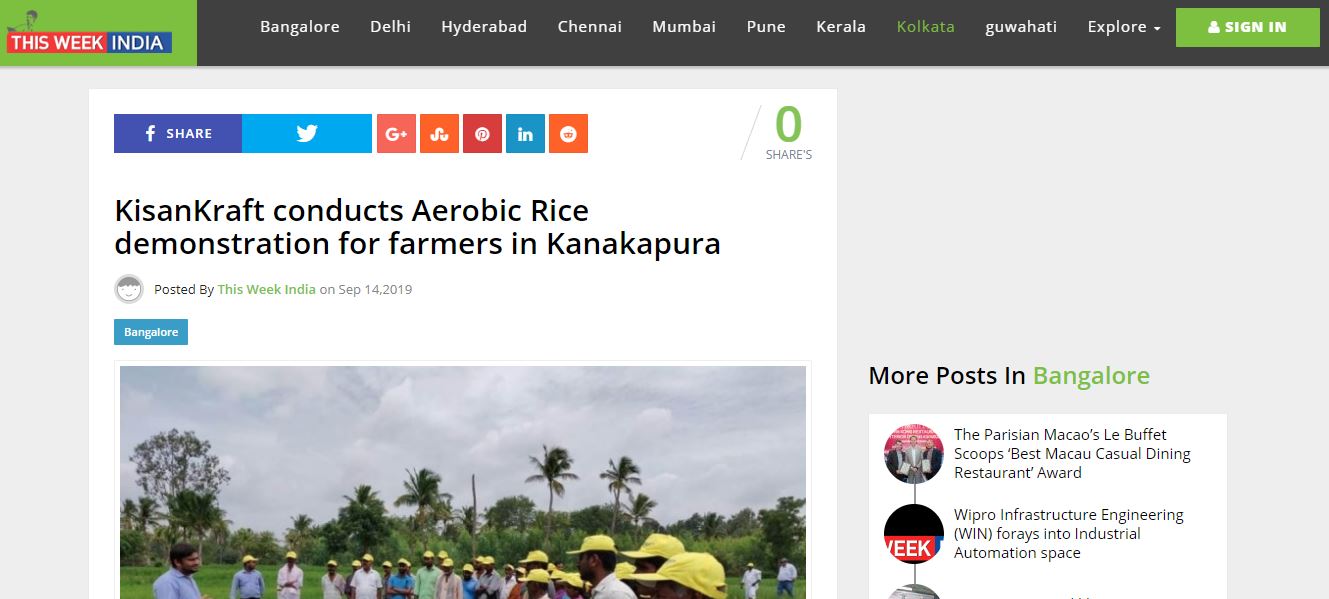 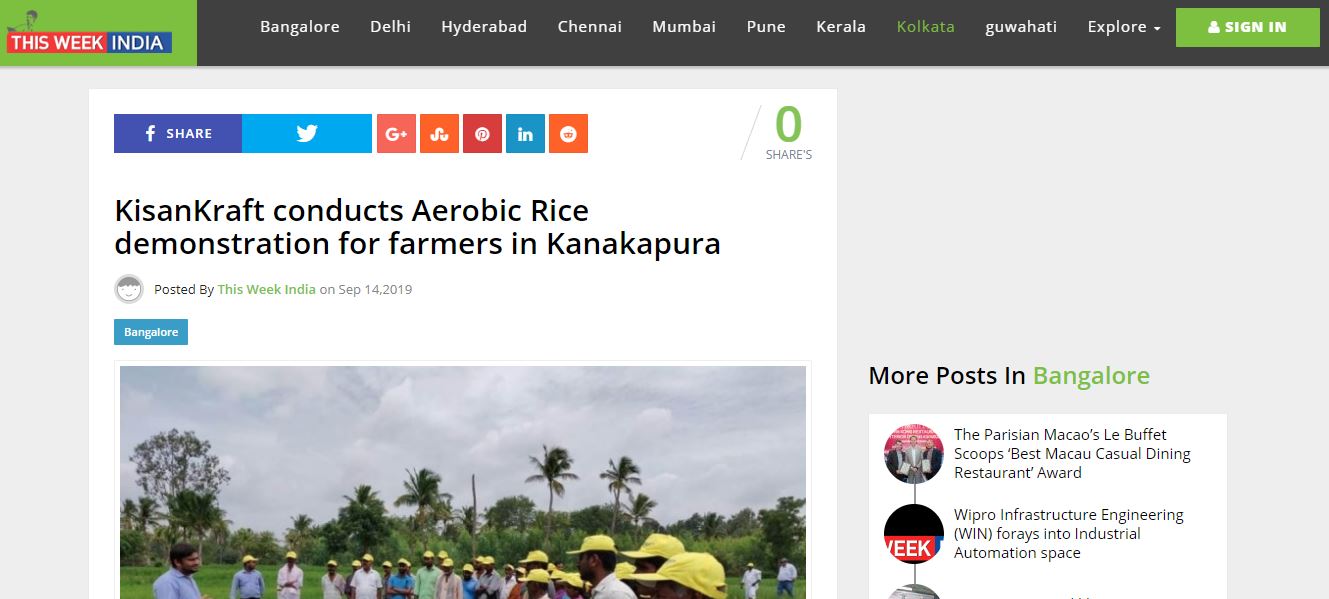 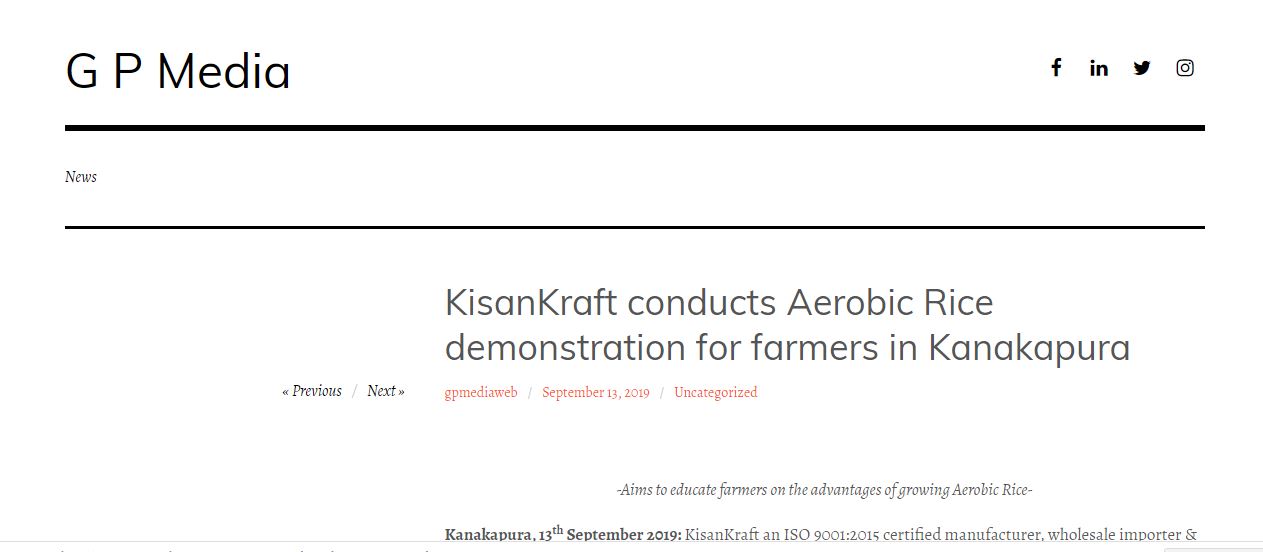 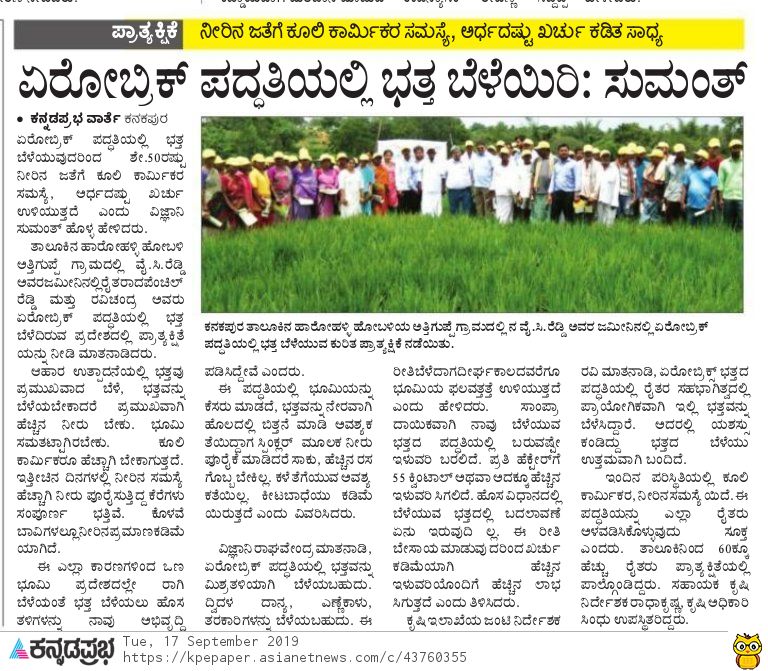 Month  Activity  JulyAerobic rice demonstration TrichyAerobic rice demonstration JaipurSakal Q&A Interaction for a story on ‘Making agriculture a profession and not a way of life’  Pre budget quotePost budget quoteBudget expectations – CNBC TV 18Spokesperson opportunity at Zee Business Dare To Dream conclave
Aerobic rice demonstration TrichyAerobic rice demonstration JaipurSakal Q&A Interaction for a story on ‘Making agriculture a profession and not a way of life’  Pre budget quotePost budget quoteBudget expectations – CNBC TV 18Spokesperson opportunity at Zee Business Dare To Dream conclave
AugustFarmer education drive in NellorePitched to Business Standard on "Water and Agriculture. A growing concern"Farmer education drive in NellorePitched to Business Standard on "Water and Agriculture. A growing concern"Farmer education drive in NellorePitched to Business Standard on "Water and Agriculture. A growing concern"Farmer education drive in NellorePitched to Business Standard on "Water and Agriculture. A growing concern"Farmer education drive in NellorePitched to Business Standard on "Water and Agriculture. A growing concern"Farmer education drive in NellorePitched to Business Standard on "Water and Agriculture. A growing concern"Farmer education drive in NellorePitched to Business Standard on "Water and Agriculture. A growing concern"Farmer education drive in NellorePitched to Business Standard on "Water and Agriculture. A growing concern"Farmer education drive in NellorePitched to Business Standard on "Water and Agriculture. A growing concern"Farmer education drive in NellorePitched to Business Standard on "Water and Agriculture. A growing concern"Farmer education drive in NellorePitched to Business Standard on "Water and Agriculture. A growing concern"Farmer education drive in NellorePitched to Business Standard on "Water and Agriculture. A growing concern"SeptemberAerobic Rice demonstration in KanakapuraPitched to The Hindu Business Line on "KisanKraft impacts farmer lives for the better"Pitch shared with Kannada Prabha on 'Importance of water management as the solution to Indian Agriculture woes'
Aerobic Rice demonstration in KanakapuraPitched to The Hindu Business Line on "KisanKraft impacts farmer lives for the better"Pitch shared with Kannada Prabha on 'Importance of water management as the solution to Indian Agriculture woes'
Aerobic Rice demonstration in KanakapuraPitched to The Hindu Business Line on "KisanKraft impacts farmer lives for the better"Pitch shared with Kannada Prabha on 'Importance of water management as the solution to Indian Agriculture woes'
Aerobic Rice demonstration in KanakapuraPitched to The Hindu Business Line on "KisanKraft impacts farmer lives for the better"Pitch shared with Kannada Prabha on 'Importance of water management as the solution to Indian Agriculture woes'
Aerobic Rice demonstration in KanakapuraPitched to The Hindu Business Line on "KisanKraft impacts farmer lives for the better"Pitch shared with Kannada Prabha on 'Importance of water management as the solution to Indian Agriculture woes'
Aerobic Rice demonstration in KanakapuraPitched to The Hindu Business Line on "KisanKraft impacts farmer lives for the better"Pitch shared with Kannada Prabha on 'Importance of water management as the solution to Indian Agriculture woes'
Aerobic Rice demonstration in KanakapuraPitched to The Hindu Business Line on "KisanKraft impacts farmer lives for the better"Pitch shared with Kannada Prabha on 'Importance of water management as the solution to Indian Agriculture woes'
Aerobic Rice demonstration in KanakapuraPitched to The Hindu Business Line on "KisanKraft impacts farmer lives for the better"Pitch shared with Kannada Prabha on 'Importance of water management as the solution to Indian Agriculture woes'
Aerobic Rice demonstration in KanakapuraPitched to The Hindu Business Line on "KisanKraft impacts farmer lives for the better"Pitch shared with Kannada Prabha on 'Importance of water management as the solution to Indian Agriculture woes'
Aerobic Rice demonstration in KanakapuraPitched to The Hindu Business Line on "KisanKraft impacts farmer lives for the better"Pitch shared with Kannada Prabha on 'Importance of water management as the solution to Indian Agriculture woes'
TV ChannelCNBC TV 18Date03/07/2019PublicationDaily NewsHeadlineRegional Date03/07/2019PublicationDainik BhaskarHeadlineRegional Date03/07/2019PublicationDainik NavjyothiHeadlineRegionalDate03/07/2019PublicationMorning NewsHeadlineRegionalDate03/07/2019PublicationHukumnama SamacharHeadlineRegionalDate03/07/2019PublicationSamachar JagatHeadlineRegionalDate03/07/2019PublicationPratah KalHeadlineRegionalDate03/07/2019PublicationDainik BhorHeadlineRegionalDate03/07/2019PublicationJagruk TimesHeadlineRegionalDate03/07/2019PublicationEvening PostHeadlineRegionalDate03/07/2019PublicationEvening PlusHeadlineRegionalDate03/07/2019PublicationThe Public SideHeadlineKisanKraft conducts Aerobic Rice demonstration for farmers in Jaipur DistrictDate03/07/2019PublicationAdhikarHeadlineRegionalDate03/07/2019TV ChannelSun TVTV ChannelPolimer TVPublicationSify.comHeadlineWith scope for massive change, the budget is perfect time to strike it for the farming sectorLinkhttp://www.sify.com/finance/with-scope-for-massive-change-the-budget-is-perfect-time-to-strike-it-for-the-farming-sector-news-business-thbqTIhacijhg.htmlDate01/07/2019PublicationAmrit IndiaHeadlineRegionalDate03/07/2019PublicationHaryana MailHeadlineRegional Date03/07/2019PublicationGurgaon TodayHeadlineRegional Date03/07/2019PublicationVirat VaibhavHeadlineRegional Date03/07/2019PublicationAmrit IndiaHeadlineRegional Date03/07/2019PublicationNational DuniyaHeadlineRegional Date03/07/2019PublicationFirstpostHeadlineUnion Budget 2019: From tax cuts to lowering of AFT pricing, Corporate India presents its wish list to Nirmala SitharamanDate03/07/2019Linkhttps://www.firstpost.com/business/union-budget-2019-from-tax-cuts-to-lowering-of-aft-pricing-corporate-india-presents-its-wish-list-to-nirmala-sitharaman-6919631.htmlPublicationTimes Of IndiaHeadlineBudget 2019 a mixed bag for farm industry: ExpertsDate05/07/2019Linkhttps://timesofindia.indiatimes.com/business/india-business/budget-2019-a-mixed-bag-for-farm-industry-experts/articleshow/70094637.cmsPublicationBusiness StandardHeadlineBudget 2019 a mixed bag for farm industry: ExpertsDate05/07/2019Linkhttps://www.business-standard.com/article/pti-stories/budget-2019-a-mixed-bag-for-farm-industry-experts-119070501242_1.htmlPublicationNational DuniyaHeadlineRegional Date07/07/2019PublicationVeer ArjunHeadlineRegional Date07/07/2019PublicationGurgaon TodayHeadlineRegional Date07/07/2019PublicationFirstpostHeadlineIndustry Leaders Reaction on Budget 2019: Adi Godrej says Budget is not growth-oriented; stock market comes down considerablyDate06/07/2019Linkhttps://www.firstpost.com/business/industry-leaders-reaction-on-budget-2019-adi-godrej-says-budget-is-not-growth-oriented-stock-market-comes-down-considerably-6940161.htmlPublicationNavshaktiHeadlineRegional Date09/07/2019PublicationAmrit IndiaHeadlineRegional Date09/07/2019PublicationHaryana MailHeadlineRegional Date09/07/2019PublicationAndhra JyothyHeadlineRegional Date29/08/2019PublicationPrajashakthiHeadlineRegional Date29/08/2019PublicationSakshiHeadlineRegionalDate29/08/2019PublicationAndhra PrabhaHeadlineRegionalDate29/08/2019PublicationEenaduHeadlineRegionalDate29/08/2019PublicationVaarthaHeadlineRegionalDate29/08/2019PublicationRamanagaram timesHeadlineRegional Date13/09/19PublicationUdayavaniHeadlineRegional Date13/09/19PublicationHosadiganthaHeadlineRegional Date13/09/19PublicationIndian NewzHeadlineKisanKraft conducts Aerobic Rice demonstration for farmers in KanakapuraDate13/09/19Linkhttps://indiannewz.wordpress.com/2019/09/13/kisankraft-conducts-aerobic-rice-demonstration-for-farmers-in-kanakapura/PublicationPrajavaniHeadlineRegional Date14/09/19PublicationMasthama VaniHeadlineRegional Date14/09/19PublicationJayavahiniHeadlineRegional Date14/09/19PublicationEe Sanje HeadlineRegional Date14/09/19PublicationThis Week IndiaHeadlineKisanKraft conducts Aerobic Rice demonstration for farmers in KanakapuraDate14/09/19Linkhttps://thisweekindia.news/article/kisankraft-conducts-aerobic-rice-demonstration-for-farmers-in-kanakapura/21172PublicationGP MediaHeadlineKisanKraft conducts Aerobic Rice demonstration for farmers in KanakapuraDate13/09/19Linkhttps://gpmediaweb.wordpress.com/2019/09/13/kisankraft-conducts-aerobic-rice-demonstration-for-farmers-in-kanakapura/PublicationKannada PrabhaHeadlineRegional Date17/09/19